Name of Journal: World Journal of VirologyManuscript NO: 67224Manuscript Type: REVIEWCOVID-19: A pluralistic and integrated approach for efficient management of the pandemicBouare N et al. COVID-19 global approachNouhoum Bouare, Daouda Kassim Minta, Abdoulaye Dabo, Christiane GerardNouhoum Bouare, Biomedical Sciences Researcher, National Institute of Public Health, Bamako 1771, MaliDaouda Kassim Minta, Department of Infectiology, CHU PointG, Bamako 333, MaliAbdoulaye Dabo, Department Epidemiology & Infectiology Disease, Faculty Medicine & Dentistry, CNRST/Univ Bamako, Bamako 3052, MaliChristiane Gerard, Formerly Responsible for the Blood Bank, CHU-Liège, University of Liège, Liège 4000, BelgiumAuthor contributions: Bouare N contributed to manuscript drafting, reviewing and reading the final version; Minta DK and Dabo A contributed to manuscript reviewing and reading the final version; Gerard C contributed to manuscript drafting, reviewing and reading the final version.Corresponding author: Nouhoum Bouare, DSc, PhD, Research Scientist, Biomedical Sciences Researcher, National Institute of Public Health, Hippodrome Rue Hamilcar Cabral, Bamako 1771, Mali. nouhoumsamakoro@yahoo.frReceived: April 21, 2021Revised: August 10, 2021Accepted: December 28, 2022Published online: January 25, 2022AbstractThe novel severe acute respiratory syndrome coronavirus 2 (SARS-CoV-2), which triggered the ongoing pandemic, was first discovered in China in late 2019. SARS-CoV-2 is a respiratory virus responsible for coronavirus disease 2019 (COVID-19) that often manifests as a pneumonic syndrome. In the context of the pandemic, there are mixed views on the data provided by epidemiologists and the information collected by hospital clinicians about their patients. In addition, the literature reports a large proportion of patients free of pneumonia vs a small percentage of patients with severe pneumonia among confirmed COVID-19 cases. This raises the issue of the complexity of the work required to control or contain the pandemic. We believe that an integrative and pluralistic approach will help to put the analyses into perspective and reinforce collaboration and creativity in the fight against this major scourge. This paper proposes a comprehensive and integrative approach to COVID-19 research, prevention, control, and treatment to better address the pandemic. Thus, this literature review applies a pluralistic approach to fight the pandemic. Key Words: SARS-CoV-2; COVID-19; Pandemic; Pluralistic approach; Global approach; Efficient management©The Author(s) 2022. Published by Baishideng Publishing Group Inc. All rights reserved. Citation: Bouare N, Minta DK, Dabo A, Gerard C. COVID-19: A pluralistic and integrated approach for efficient management of the pandemic. World J Virol 2022; 11(1): 20-39URL: https://www.wjgnet.com/2220-3249/full/v11/i1/20.htmDOI: https://dx.doi.org/10.5501/wjv.v11.i1.20Core Tip: Pandemic control requires optimal knowledge of the pathogen, infection routes, mode of transmission, and intervention strategies. The contagiousness of coronavirus disease 2019 (COVID-19) complicates pandemic control or containment because asymptomatic carriers, incubating patients, and recovered patients are all potentially contagious. This literature review proposes and justifies the value of a pluralistic and integrative approach to COVID-19 research, prevention, control and treatment. INTRODUCTIONSevere acute respiratory syndrome coronavirus 2 (SARS-CoV-2), the causative pathogen of the ongoing pandemic, was first detected in late 2019 in Wuhan, Hubei Province, China. This novel respiratory virus causes the infectious coronavirus disease 2019 (COVID-19), which often manifests as pneumonia[1]. At least two previously identified coronaviruses, responsible for SARS-CoV and Middle East respiratory syndrome coronavirus, respectively, have accelerated the understanding of the epidemiology and pathogenesis of SARS-CoV-2[1-4]. Investigations are ongoing to determine the precise origin of the virus.To control this global scourge, the scientific community and health professionals must invest in understanding the virus, the infection, its spread, the distribution, and its evolution to develop reliable strategies for prevention and/or response. However, public health professionals and/or infectious diseases specialists are often at the front line in the fight against outbreaks or pandemics. However, the statistics provided by epidemiologists often contrast with the information collected by practicing clinicians regarding their patients[5]. Although data collected from travelers coming from areas with a high incidence of COVID-19 may be useful for estimating the incidence, this risk measure is controversial. While epidemiologists use statistical methods or mathematical models to assess the magnitude of the epidemic in the community (e.g., incidence), clinicians focus on patients based on the number of hospitalizations[5]. According to the literature, 80% of confirmed COVID-19 cases did not have pneumonia, approximately 15% had severe pneumonia, and approximately 6% were admitted to intensive care units (ICUs) for the treatment of respiratory failure, shock, or multiorgan damage[6]. Asymptomatic infected persons and incubating patients (potential sources of virus transmission) or patients who have recovered from COVID-19 without showing a reduced SARS-CoV-2 viral load by a factor of 1/106 (i.e., a 6-log reduction), can pose serious challenges for disease prevention and control[1,7].This raises the issue of the complexity of pandemic control or containment. We believe that a pluralistic and integrated approach will put into perspective the specificities of each discipline and reinforce collaboration and creativity in the fight against this scourge. This paper proposes a collaborative approach of competencies to capitalize on expertise, an integrated strategy for interventions for the control of epidemic or chronic diseases, and a global patient management plan for disease and/or pandemic control.METHODSWe analyzed the scientific literature according to six main areas of expertise. We searched the PubMed database to construct a clinical scientific bibliography. The basic search term used for the literature search was “covid+19,” followed by one or other thematic terms, including virology, epidemiology, prevention, control, Africa, infection, and treatment. Preference was given to the “review” and “most recent” filters. The most appropriate articles for each thematic term were selected for the analysis and discussion. Table 1 summarizes the reference portals according to the corresponding target groups and disciplines. An additional search focused on the basic term “covid+19,” followed by “vaccination” with “most recent” as the preferred filter. The PubMed literature search (including the additional vaccination search) was performed from October 12, 2020, to February 14, 2021 (Table 1). Figure 1 presents the flow chart of the search for articles and publications.RESULTS AND DISCUSSIONBiology and virologySARS-CoV-2 is a member of the coronaviridae family. It is a beta-coronavirus (subgroup B Sarbecovirus) enveloped with a large single-stranded RNA + that can infect animals and humans[8]. In humans, the structural (spike) protein of the viral envelope recognizes angiotensin-converting enzyme 2 (ACE2) as a receptor and preferentially infects pulmonary epithelial cells. The spike protein binding domain binds to ACE2; the host transmembrane protease serine 2 protease then cleaves the protein to expose fusion peptides that fuse the virus to cell membranes[2,9]. ACE2 is expressed in several human tissues, including the lung, small intestine, kidney, heart, thyroid and adipose tissues, which can be infected by SARS-CoV-2 and cause various symptoms[8,10].The genome of SARS-CoV-2 is 96.2% and 79.5% identical to the sequences of RaTG13 (bat) CoV and SARS-CoV, respectively. Accordingly, bats are considered the natural host and a potential origin of the virus and may have transmitted the virus to humans through an unknown intermediary or directly via the aquatic wildlife market in Wuhan[8,11,12]. In the absence of strong evidence of pangolins as an intermediate host, some authors have suggested the need for coronavirus surveillance in these animals in the wild to minimize human exposure[13]. SARS-CoV-2 may also be transmitted by aerosols or vehicles (hands or soiled objects). Depending on the amount of inoculum, the virus can remain viable and infectious for hours in aerosols and days on surfaces[14-16]. Longer SARS-CoV-2 and SARS-CoV-1 viabilities on stainless steel and plastic have been reported. The median half-life of SARS-CoV-2 was 6 h for stainless steel and 7 h for plastic[17]. Hence, universal hygiene precautions such as hand washing with soap and water, wearing masks, and cleaning surfaces have been recommended.The pre-analytical phase is crucial. The quality of the analysis or results depends on the sample quality. Sputum samples may have viscous consistency due to mucus (purulent or not). The effective extraction of viral nucleic acid requires the liquefaction of sputum to avoid false-negative results[18]. Moreover, the use of swabs made of non-compliant materials may inactivate the virus particles or inhibit polymerase chain reaction (PCR). For nasopharyngeal or oropharyngeal swabs, swabs (standard or flocked) with a flexible plastic shaft are recommended. Quantitative molecular tests (quantitative reverse transcription-PCR) are used to complement clinical, biological, and radiological investigation tools[19]. Although molecular tests are highly specific for the diagnosis of COVID-19, their sensitivity depends largely on parameters such as the specimen type, time of specimen collection, sampling technique, test quality, and technician qualification[20-23].Immunoassays measure the levels of antibodies [circulating immunoglobulin M (IgM) and IgG] in patients with COVID-19. However, the usefulness of these tests as an epidemiological tool is questioned in terms of their sensitivity and specificity, since the results may vary depending on the serological window. This window must be neither too early nor too late to produce an interpretable result[24].One study reported a higher sensitivity for the detection of IgA (about 4-25 d after disease onset), with IgG reportedly better for diagnosis in later stages of the disease[25]. A diagnosis of COVID-19 is suspected in cases in which the symptoms of respiratory infection occur within 14 d (consistent with the incubation time) in an asymptomatic person coming from an epidemic area[26]. The association of SARS-CoV-2 viral load relative to the nasopharyngeal specimen with COVID-19 severity has been reported, in which a higher viral load was associated with a lower lymphocyte count, greater organ damage, and longer time to molecular test negativity[27]. Higher viral loads were detected soon after symptom onset, with higher loads in the nose compared to throat swabs. The same study suggested that the kinetics of SARS-CoV-2 nucleic acid clearance resembled that of influenza and differed from that of SARS-CoV. In addition, the similarity of viral loads in symptomatic and asymptomatic patients suggests that minimally or asymptomatic people may potentially be infectious. Therefore, transmission may occur early during infection. Case detection and isolation may require strategies different from those previously used to control SARS-CoV. The identification of minimally or asymptomatic patients and modest levels of viral RNA (detectable in the oropharynx) suggest the need for further investigation to determine the transmission dynamics and inform screening practices[28]. Furthermore, the implications of positive (or negative) test results in asymptomatic individuals remain undetermined, as well as the interpretation of these results for immune passports (detection of signals of past infection). The findings seem to contradict much of the popular literature on the use of the test as a tool for COVID-19 management. Although testing is an essential part of disease management, including COVID-19, its inappropriate use may have unintended adverse consequences[29]. Therefore, clinicians must consider other factors when interpreting a patient's test results. The Food and Drug Administration (FDA) issued approval to biotechnology firms to provide COVID-19 tests. One of the major areas of FDA intervention is to increase the availability of tests, treatments, and materials such as ventilators and personal protective equipment (PPE)[30,31]. The World Health Organization (WHO) regularly updates the list of qualified reference laboratories to confirm COVID-19 test results[32]. EpidemiologyTo better control the epidemic, scientists are investigating how SARS-CoV-2 is transmitted and spread. Initial data from patients in China provided information on the mode of human-to-human transmission, mainly via the respiratory route, most likely through close contact[33,34]. Human-to-human transmission was demonstrated in the first confirmed cases of infection in Wuhan, China[28]. It is generally accepted that the more a person interacts with others and the longer this interaction lasts, the higher the risk of COVID-19 transmission. However, further investigations are needed to understand if and how different animals may be affected by this disease. Researchers at the Friedrich Loeffler Institute in Germany reported that raccoon dogs (Nyctereutes procyonoides), an invasive carnivorous animal used for fur, are a potential intermediate host in SARS-CoV-2 transmission. The researchers proposed that the farms where these animals are raised may serve as reservoirs for SARS-CoV-2 and that this risk should be mitigated by effective and continuous surveillance. In their opinion, while it is possible to control the virus on farms, spillover to susceptible wildlife and, in particular, to free-living raccoon dogs would be a major challenge to elimination[35]. Signs of respiratory pathology and increased mortality have also been described in farmed minks (Neovison mink) infected with SARS-CoV-2[36,37]. Evidence of animal transmission of SARS-CoV-2 to humans on mink farms was also reported in a phylogenetic study[38]. However, the authors indicated that some farm residents may have been infected within their households and not directly via the mink. They added that the survey did not identify common factors that could explain the spread among farms, probably via temporary workers not included in the tests. They were concerned that the fur production and trade sector not become a reservoir for the future re-emergence of SARS-CoV-2 in humans.Globally, incidences ranging from 0.00 to 61.44 per 1000000 persons were reported for COVID-19 at the end of February 2020. Much lower incidences (perhaps due to weaknesses in reporting systems) were recorded in Africa (0.00 for Nigeria and 0.02 for Algeria). In contrast, higher incidences of 55.06 and 61.44 were reported in China and the Republic of Korea, respectively. The numbers of deaths per 1000000 people ranged from 0.00 in Nigeria to 1.97 in China[39]. Africa accounts for less than 1% of the global SARS-CoV-2 mortality[40].A molecular study reported the early transmission of COVID-19 and a heterogeneous epidemic in South Africa[41]. The study sought to better understand the epidemic heterogeneity of SARS-CoV-2 strains and their introduction during the first month of the epidemic in that country. The early introduction of SARS-CoV-2 into Kwazulu Natal resulted in a localized outbreak in one hospital, which is a likely explanation for the initially high mortality rates in the province. The high rate of COVID-19 transmission in the Western and Eastern Cape highlights the critical need to strengthen local genomic surveillance in South Africa. All 54 African countries officially reported cases of COVID-19. More than 3000000 people tested positive for COVID-19, with more than 99000 deaths (3.3%). These relatively low levels of mortality may be due to the rapid response in some countries, including South Africa, Uganda and Ethiopia. In addition to the rapid and insightful implementation of stringent response measures, the demographics of the continent (the youthfulness of the sub-Saharan African population) may have conferred some advantage, as a large fraction of deaths caused by COVID-19 occurs in patients over 70 years of age[42,43]. However, the hypothetical effectiveness of containment measures across this continent may be premature. Poor reporting quality, limited communication systems for patients and health professionals, and insufficiency of surveillance and screening centers across the continent may also contribute to the low reported numbers. The registration rates of all deaths and their causes are incomplete in many African countries because accurate estimates are difficult to obtain, with coverage of registered deaths varying from 5% in Mozambique, 16% in Zambia, 25% in Botswana and Ghana, and 67% in South Africa[44]. In addition, COVID-19 may be confused with other infectious diseases, such as malaria, typhoid, human immunodeficiency virus (HIV)-AIDS, and tuberculosis[45]. These confounding factors can negatively impact the reporting of cases and deaths attributable to COVID-19[42]. Moreover, cultural challenges such as community stigmatization of infected patients, who consequently avoid medical assistance and consult traditional practitioners, further lead to underreporting. Country experience with pandemics and epidemics varies across the African continent, which may influence preparedness (e.g., availability of testing and PPE). West African countries may be better able to respond given their recent experiences with Ebola. Similarly, East African countries have also gained critical epidemic experience from cholera, which has repeatedly affected the region in recent years[46].The uncertainties regarding the impact of SARS-CoV-2 infection in Africa underscore the need for critical monitoring of the evolution of the pandemic and the factors affecting disease burden. Even in the absence of more effective vaccines and treatments, Africa can lead the fight against this scourge provided that appropriate containment intervention systems are put in place by addressing systematic challenges such as access to water, improved food systems, health education, bed capacity in intensive care hospitals, and increased funding and investment in health care[40].Infection and pathology The onset of clinical symptoms seems to favor contagiousness. In some individuals, contagiousness may occur several days before symptom onset. However, contagiousness is more marked in symptomatic persons during coughing. The average incubation period varies from 5 to 6 d, ranging from 2 to 14 d, which justifies the 14-d quarantine period[34]. The initial symptoms (headache, muscle pain and fatigue) are not specific and are followed 2 or 3 d later by fever and respiratory signs. The clinical manifestations can be severe. Scientists are still seeking to understand COVID-19 severity. Preliminary descriptive studies of databases in China indicated an average time of 1 wk from symptom onset to hospital admission when the disease becomes severe. At this stage, the symptoms include fever, cough, chest pain, and respiratory discomfort. Chest computed tomography (CT) scans almost always show bilateral pneumonia[47]. Since the initial studies, other reported clinical signs include central nervous system involvement (e.g., disorientation, especially in the elderly); sudden loss of taste and/or smell, which occur infrequently but allow confirmation of COVID-19 diagnosis[33,48]. Many patients with COVID-19 present neurological symptoms (including headache, myalgia, and altered consciousness), that are suggestive of the disease. Some patients with SARS-CoV-2 present with symptoms suggestive of acute stroke, epilepsy, encephalopathy, and demyelinating neuropathies and without cough, fever, or other respiratory problems that could provide clues to the underlying pathology. Diagnosing and administering appropriate treatments to these patients is challenging and requires specialized neurologists, which are sorely lacking in Africa[42].Real-time Assessment of CommunityTransmission-1 study data showed that chills, loss of appetite, headache, and muscle pain were the symptoms most strongly associated with infection, along with the four classic symptoms. The presence of one or more symptoms was associated with SARS-CoV-2 infection, with stronger associations with increasing numbers of symptoms. A loss or change of smell was less predictive of COVID-19 infection, while the proportion of people testing positive with a persistent new cough appeared to be increased[49].The severity of clinical signs requires hospitalization in approximately 20% of patients, while 5% require admission to intensive care. The most severe forms are mainly observed in people who are vulnerable because of their age (over 70 years) or comorbidities (including diabetes and cardiovascular diseases)[47]. Patients with COVID-19 requiring ICU hospitalization are generally frail and have significant comorbidities. The outcomes in this group were generally poor and did not appear to be influenced by ICU admission. Symptoms of COVID-19 infection occurred during hospitalization for a different medical problem in 38% of the patients analyzed[50].Observational and modeling studies have shown 30% to 60% of infected patients are asymptomatic (absence of clinical manifestations) or “paucisymptomatic” (presence of few symptoms)[47]. Determination of the clinical, laboratory, and radiological characteristics of patients suspected of COVID-19 infection are essential for early isolation, treatment, and contact tracing[51]. A positive COVID-19 test result in patients with hip fractures was associated with a 2.4-fold increase in 30-d mortality risk[52]. During the peak period of the COVID-19 epidemic in New York city, more than half of patients with emergent large vessel occlusion (ELVO) stroke were positive for COVID-19 and were younger, more likely to be male, and less likely to be white. These findings also suggested an increased incidence of ELVO stroke during the peak of the COVID-19 epidemic[53]. One study suggested that conditions (comorbidities, rheumatic diseases) and abnormal laboratory parameters such as C-reactive protein (CRP), D-dimer, lactate dehydrogenase (LDH), and increased serum ferritin levels were significantly associated with mortality, in contrast to a previous use of antirheumatic drugs. The authors suggested that inflammation was closely related to COVID-19 severity. Their key findings were as follows: (1) Most patients recovered from COVID-19 disease; (2) The use of antirheumatic drugs, corticosteroids, and biological agents did not increase the risk of mortality; and (3) Rheumatic disease activity may be associated with mortality[54].Advanced age, diffuse distribution, and hypoxemia may help clinicians to identify COVID-19 patients with a poor prognosis. Similarly, aggregated social media data may also influence disease prognosis[55]. Higher troponin T levels and lower lymphocyte counts were predictive of disease progression. Early ventilation may be an effective treatment for severe cases[56]. Severe and consistent lymphopenia with significantly reduced lymphocyte subgroups with normal CD4/CD8 ratio has been reported in critically ill patients. In addition, extremely reduced transferrin saturation at ICU admission and a significant increase on days 3 to 6 with constant hyperferritinemia during the ICU stay have been reported[57]. More severe COVID-19 disease was observed in patients who were older, male, African-American, obese, diabetic, and with a higher overall comorbidity burden. Certain comorbidities paradoxically increased the risk in younger patients in most cases. Among inpatients, male sex was the primary determinant of the need for more intensive care. Further investigations are needed to understand the mechanisms underlying these findings[58]. A cohort study of COVID-19-related deaths in Ontario, Canada, reported a concentrated risk of mortality among residents of long-term care (LTC) facilities, which increased over a short time. A study on preventing the spread of COVID-19 between facilities reported the need for the early identification of risk, which necessitates screening and provision of PPE to staff as well as restructuring of LTC staff[59]. Patients with COVID-19 with an increased ST-segment myocardial infarction (STEMI) picture showed a favorable disease course to a high thrombotic burden and poor prognosis[60]. The authors suggested the need to determine the COVID-19 status in all STEMI cases. They also suggested the need for further work to understand the mechanism of increased thrombosis and identify aggressive antithrombotic therapy. An observational study reported the correlation of amino acid and fatty acid metabolism with COVID-19, providing information on the mechanism, potential markers of clinical severity, and potential therapeutic targets[61]. LDH and CRP may influence respiratory function and may be considered predictive of respiratory failure in patients with COVID-19. The authors suggested the usefulness of these biological markers for the early identification of patients requiring closer respiratory monitoring and more aggressive supportive therapies to avoid a poor prognosis[62]. One study observed that ischemic and hemorrhagic strokes complicated the course of COVID-19. In that series, these events occurred mainly in patients with severe pneumonia and multiorgan failure. Liver enzymes and LDH levels were markedly increased in all cases, and the prognosis was poorer[63]. Another study reported that more than half of the infected patients with cancer were susceptible to severe COVID-19. This risk was exacerbated by concurrent anticancer treatment and predicted poor survival despite COVID-19 treatment[64]. A transient twofold increase in the incidence of out-of-hospital cardiac arrest, associated with reduced survival, was observed during the pandemic, in contrast to data observed in a similar period during previous pandemic-free years. The authors proposed that this finding was partly related to COVID-19 but was also likely due to the indirect effects of the pandemic associated with lock-in and rehabilitation of healthcare services. They suggested that these factors should be considered when reviewing mortality data and public health strategies[65]. While the correlation between the prevalence of heterozygous beta-thalassemia and COVID-19 immunity has been reported, further investigations are required to confirm this finding[66].Prevention, control, and communication Communication strategies should focus on the routes of transmission (upper airways), modes of contamination (direct contact with respiratory secretions through airborne droplets and indirect contact through hands or soiled objects), and means of prevention. These strategies must be based on reliable and credible information and data. Prejudices and misinformation about the disease are often based on preliminary observations that are sometimes unreliable and speculative. However, this leads to confusion, panic, and anxiety among citizens[67]. This situation has been described as an "infodemic" by the WHO[68]. Clear and simple coherent messages based on the risk of transmission are preferred for good compliance with barrier measures[69]. Strict compliance with individual protective measures, combined with collective measures (containment, discouragement of gatherings), contributes synergistically to breaking the chain of transmission of both SARS-CoV-2 and other respiratory pathogens[70]. Measures such as containment and discouragement of gatherings help to reduce population density and, thus, reduce viral transmission. Above all, distracting and/or annoying messages, as well as biased and sometimes unjustified measures, should be avoided. Anxiety-provoking messages should be avoided, as they cause panic and stress, emotional factors that weaken the immune system and, thus, expose the body to pathogens. Collective concerns can influence daily behaviors, economics, prevention strategies, and political decision-making of health organizations and medical centers, weakening COVID-19 control strategies, resulting in high morbidity and mental health needs worldwide[71].The following means of protection and/or prevention are recommended: (1) Hand washing with soap and water; (2) Antiseptics (hydroalcoholic hand rubs); (3) Disinfection of soiled areas and materials using sodium hypochlorite or glutaraldehyde; (4) Wearing protective equipment (bibs, masks, gloves, lab coat, gowns, etc.); (5) Prohibition of activities that encourage gatherings to reduce the risk of viral spread; and (6) Home confinement if possible, especially during the outbreak[33,72-74]. However, frequent hand washing involves prolonged exposure to water and other chemical or physical agents, which results in pathophysiological variations. Undesirable dermatological effects such as excessive skin dryness or contact dermatitis (most often irritating and sometimes allergic), can occur, especially in people with a history of atopic dermatitis. These skin conditions are manageable with the application of a moisturizer immediately after hand washing or disinfectant use to prevent hand eczema[75].It is important to remember certain public health concepts. The public health system (PHS) plays a key role in both patient management and disease prevention or control. In other words, achieving medico-social objectives requires an efficient, proactive PHS that is well adapted to the realities on the ground. Weak PHSs often face two main challenges in the management of an epidemic or a pandemic: The quality and/or the capacity of response and the compliance of people with the measures prescribed to cut the chain of transmission. Therefore, in the context of COVID-19, one study suggested strengthening the response capacity while recommending adequate prevention measures to avoid the risk of a resurgence of the epidemic[76].The detection of more COVID-19-positive patients in the community along with compliance with adequate quarantine rules will reduce the number of secondary cases. This requires an increased testing capacity[77]. The limited availability of diagnostic tests makes it almost impossible to detect asymptomatic patients and adds to the uncertainty of the potential impact of SARS-CoV-2 infection in Africa, particularly concerning prevention strategies and economic impact[40]. The implementation of a robust prevention system along with compliance with individual or collective barrier measures (e.g., containment, even if it appears more difficult to bear), is the most effective way to respond to the COVID-19 pandemic[78-80]. The WHO contributes to regularly updated guidelines for the home care of patients with COVID-19 with minor symptoms and the management of contacts, as well as operational guidelines for the management of patients in health facilities and communities, the quarantine of individuals in the context of COVID-19, the clinical management of severe acute respiratory infection when COVID-19 is suspected; and laboratory testing of suspected cases of COVID-19[81]. In addition, in the context of microbiological biosafety, the PPE guidelines are regularly updated[82]. In general, these guidelines are intended to provide information on PPE options in relation to safety and effectiveness to ensure better protection of healthcare workers and patients[74].In addition to national and international guidelines, special attention must be paid to chemical or physical agents. Chemical agents exist in liquid or gaseous form; physical agents are, among others, heat, UV, and gamma rays. While chemical agents are used for antisepsis, disinfection, and/or sterilization, physical agents are generally used for sterilization[83]. As PPE remains insufficient and decontamination methods are less cost-effective because they are complex, slow, expensive, and particularly unsuitable for low- and middle-income countries where the need is greatest, some researchers are investigating a new PPE decontamination option. They suggested a low-temperature, low-ambient humidity (WASP-D) decontamination method based on the 30-min or shorter half-life of SARS-CoV-2 (and other common pathogens) at temperatures > 45 °C, combined with the fact that most PPE is designed to be transported and stored safely at temperatures < 50 °C. They concluded that the decontamination of PPE at 12 h, 46 °C, and ambient humidity reduced the SARS-CoV-2 viral load by a factor of 10-6 (e.g., 1/106), without adversely affecting PPE materials or performance[84]. A test of three mask models purchased from supermarkets and drugstores showed that surgical masks, normally intended to be discarded after 4 h of use, retained very good filtration capacities after 10 machine washes at 60 °C. These masks also remained breathable enough to be worn for several hours without excessive discomfort. Finally, even after several washing cycles, these masks exceed the minimum requirements for fabric masks with an official filtration guarantee[85,86]. Results in the literature showed that a universal face mask could help to reduce disease severity and strengthen the immunity of the wearer, since high doses of viral inoculum can overwhelm and deregulate the innate immune defenses, aggravating the disease[87]. While there has been apprehension regarding the accumulation of carbon dioxide during prolonged face mask wear, experimental studies have refuted this hypothesis. An observational clinical study reported that wearing face masks neither significantly restricted gas exchange (oxygen flow) nor contributed to carbon dioxide accumulation, even in individuals with pulmonary insufficiency. Nevertheless, prolonged use of face masks can negatively impact breathing, leading to heat stress, drowsiness, breathing difficulties (restricted flow of fresh air), and unusual heart rates. The discomfort experienced with the use of a surgical mask has also been attributed to neurological reactions or associated psychological phenomena such as anxiety, claustrophobia, or affective responses to a perceived difficulty in breathing. In addition, if a face mask is worn for a longer time, the filter becomes wet due to facial sweat and vapor from breathing, promoting particle clogging. Wearers may also experience a false sense of security, encouraging them to spend more time in public places. The other potential side effects of wearing face masks include skin irritation, discomfort from exhaled air entering the eyes, and speech quality and volume during conversations[87].In addition to the classical measures (barriers or prevention), other factors can optimize COVID-19 prevention or control. Vitamin D is a promising agent for COVID-19 control, as it is involved in various pathophysiological mechanisms that occur during SARS-CoV-2 infection. High-dose vitamin D supplementation, particularly for at-risk groups, is recommended for the maintenance of serum levels between 40 and 60 ng/mL of 25-hydroxy vitamin D needed to prevent or treat COVID-19[88]. Vitamin supplementation or treatment of deficiency may be useful in areas with a high prevalence of hypovitamin D. The role of medicinal plants, including Allium sativum, Camellia sinensis, Zingiber officinale, Nigella sativa, Echinacea spp., Hypericum perforatum, Glycyrrhiza glabra, and Scutellaria baicalensis, in enhancing immunity has been reported. Terpenoids show promising effects in inhibiting viral replication, a finding that requires further study. Some alkaloids such as homoharringtonine, lycorine, and emetine have shown potent anti-coronavirus effects. Naturally occurring products such as emodin and baicalin can inhibit protein S production. Other enzymatic targets involved in coronavirus replication, included 3-chymotrypsin-like protease (3CLpro), papain-like protease, helicase, and RNA-dependent RNA polymerase, are inhibited by iguesterin, cryptotanshinone, silvestrol and sotetsuflavone. Consequently, natural products have been introduced as therapeutic agents against COVID-19[89]. A study reported the importance of essential nutrients in the diet for their beneficial effects on immune system function. The intake levels of relevant micronutrients (D, C, B12, and iron) were inversely associated with higher COVID-19 incidence or mortality, especially in subjects genetically predisposed to suboptimal micronutrient levels[90]. The nutrigenetic data obtained from the joint assessment of essential nutrients and the genetic factors that limit their bioavailability can serve as a fundamental tool to help strengthen the immune systems of individuals and prepare populations to fight infectious diseases such as COVID-19[90]. The multiple biological actions of hesperidin and vitamin C suggest that these two major citrus components that modulate systemic immunopathological phases, may be candidates to fight SARS-CoV-2 infections. Experimental studies are needed to corroborate the hypothesis that herbal or plant foods could contribute to COVID-19 prevention[91,92]. The beneficial role of Chinese medicine in the control of respiratory diseases, such as the common cold, has been reported[93].The “mandatory Bacillus Calmette-Guérin (BCG)” vaccination approach has shown a reducible effect on COVID-19 infection and mortality rates. Two immunological mechanisms; namely, the heterologous effects of adaptive and innate immunity induced by BCG vaccination, could explain host tolerance to COVID-19 infection. However, no direct evidence supports this biological background. Clinical trials related to BCG vaccination against COVID-19 are currently under investigation. In the absence of strong evidence, BCG cannot be recommended for COVID-19 prevention, although this is not an absolute contraindication[94].Data suggest that people with epilepsy (PWE) have a low risk of being infected with SARS-CoV-2 and have less severe manifestations of COVID-19 due to their epileptic pathology alone[95]. The mechanisms of the activating effect of hyperventilation (HV), which causes deep and rapid breathing during seizures in PWE, are less well known. Although concrete evidence is lacking, if wearing a face mask can stimulate HV, at least to some extent, this practice should not be indiscriminately recommended to all PWE. However, in the absence of any proven COVID-19 treatment or vaccine, prevention is the best available strategy and it is probably not reasonable to suggest avoiding face masks in PWE under any circumstances[95]. Logically, this population does not need to wear a face mask most of the time, as long as there is no close contact with others, especially during intense physical activities. Instead, it is probably more beneficial to wear a face mask with intermittent breaks in crowded areas in safe, low-density areas[95].Given the COVID-19 pandemic, there is emerging evidence that, compared to the general population, patients with cancer are particularly vulnerable to infection and adverse events, with correspondingly worse outcomes[64,96]. On admission or before initiating systemic therapy or radiotherapy, confirmation of COVID-19 status is recommended in asymptomatic or paucisymptomatic patients, especially those with high-risk features[23].Regarding transfusion, the American Blood Bank Association and the Centers for Disease Control and Prevention (CDC) have made no specific recommendations regarding SARS-CoV-2[97]. Although no evidence of the transmission of SARS-CoV-2 through blood transfusion has yet been established, the blood supply has been affected by the COVID-19 pandemic[24,34].The opportunity now exists for schools and academies to collaborate to advance science and potentially improve student outcomes[98].SARS-CoV-2 has developed mutations in various parts of its nonstructural proteins (NSPs), particularly NSP2, NSP3, protein S, and RNA-dependent RNA polymerase. Because of the critical importance of mutations in SARS-CoV-2 pathogenicity and the development of serodiagnostics, antivirals, and vaccines, continuous molecular surveillance of the virus is recommended[99]. While seasonal changes, coordinated laboratory testing, isolation/quarantine, and school closures may help to control the COVID-19 pandemic, they are unlikely to stop SARS-CoV-2 transmission. Therefore, effective policies complementary to currently available control measures must be adopted to minimize the exponential spread of infection[100].Achieving global goals, including the control of pandemics such as COVID-19, requires a strong commitment to impactful public policies and international collaborations, including universal vaccinations against COVID-19, with potential combination with both childhood and adult immunization programs and programs for the treatment of malaria, tuberculosis, HIV/AIDS, and neglected tropical diseases[101]. The core unit (public health office) of the Sri Lankan health system has earned the trust of the community because of its deep-rooted operations on the ground. It has expertise and extensive connectivity with the community. Thus, rigid prevention and control measures have been implemented in the geographical areas assigned to these health facilities. The managerial role of this unit should be further explored for future health system reforms[102] and effective strategies should be developed to strengthen the PHS at its core[103].It is important to note that information may vary depending on the evolution of the epidemic and research findings[23]. In COVID-19, studies are progressing rapidly and knowledge is changing such that we must realize that today’s truths may not be tomorrow’s and that we must continue to increase our knowledge of this disease.Treatment To avoid patient harm, because of possible coinfections, a diagnosis should be made before starting possible anti-infectious probabilistic anti-influenza, oseltamivir, and/or antibiotic treatment[72]. Other drugs and/or vaccine candidates have been suggested for treatment, although clinical studies are needed to provide solid evidence of their effectiveness[104]. Tocilizumab improved the clinical status of patients with severe COVID-19[105]. Corticosteroid therapy with high-dose methylprednisolone, followed by tocilizumab when necessary, rapidly restored respiratory function, decreased in-hospital mortality, and reduced the need for invasive mechanical ventilation in patients with COVID-19-associated “cytokine storm” syndrome. However, further investigation of these promising results is required[106]. The role of Chinese medicine as an adjunctive treatment for SARS-CoV-2-induced inflammation has also been reported. Yidu-toxicity could address SARS-CoV-2-induced inflammation by blocking pulmonary syndrome by eliminating inflammatory agents[107]. Moreover, Xuebijing injection effectively improved the levels of inflammatory markers and prognosis of patients with severe COVID-19[108].Other conventional drugs have also been used. Ruxolitinib showed faster improvement in clinical status, significant improvement in heart tomography, faster normalization of lymphopenia, and a favorable side effect profile in patients with severe COVID-19. These results are informative for testing the efficacy of ruxolitinib in a larger population[109]. Colchicine showed a statistically significant improvement in the time to clinical deterioration in patients hospitalized with COVID-19; however, this result should be interpreted with caution because of the low statistical significance of the results[110]. Remdesivir (RDV) did not show a significant clinical outcome in patients with moderate COVID-19 compared to standard therapy[111]. However, this antiviral agent has shown efficacy against the severe form of COVID-19[111]. This drug also showed favorable pharmacokinetic (PK) and safety profiles in healthy volunteers who were administered the drug once daily[112]. These PK and clinical safety data and preliminary clinical data support further investigation of RDV in patients with COVID-19[112]. Drugs such as hydroxychloroquine are thought to be effective owing to their effects on the ACE2 receptors required for viral entry into the cell. While chronic treatment can lead to heart disease with impaired left ventricular function and conduction disorders with bradycardia, short-term treatment can also cause cardiac damage in some patients. It is important to consider parameters such as age, female sex, ionic disorders, renal insufficiency, and the combination of many products, which are risk factors for cardiac damage. Thus, it is prudent to follow recommendations for safe treatment with “chloroquine” to minimize damage and/or adverse reactions[24,113]. In patients with persistent (mild to moderate) COVID-19, the rate of negative conversion of hydroxychloroquine was comparable to that of standard treatment alone[113].Regarding adverse drug reactions, a hospital-based pharmacovigilance study reported a high prevalence of adverse reactions in patients with COVID-19, a fortiori caused by drugs inducing gastrointestinal and hepatic disorders. The length of hospital stay, number of drugs used, and underlying diseases were risk factors for the occurrence of adverse reactions in patients with COVID-19[114].Researchers believe that “the” treatment will require a combination of drugs to effectively control emerging diseases, including COVID-19, HIV, and hepatitis C infections[104]. Early triple antiviral therapy has shown superiority over lopinavir-ritonavir to suppress symptoms and shorten the duration of viral clearance and hospitalization in patients with mild to moderate COVID-19. Future investigation of dual antiviral therapies is warranted, with interferon beta-1b as the background regimen[115].A ligand-protein interaction study in Africa reported that more than half of the 20 major alkaloids and terpenoids interacted favorably with 3CLpro, which controls coronavirus replication, and had higher binding affinities than those to lopinavir-ritonavir. The study identified substances such as 10-hydroxyusambarensine, cryptoquindoline (alkaloids), 6-oxoisoiguesterin, and 22-hydroxyhopan-3-one (terpenoids), which bind to the receptor and 3CLpro catalytic dyad of SARS-CoV-2. These compounds were identified by predictive analysis of the (absorption, distribution, metabolism, and excretion)/tox and Lipinski filters. However, further experimental analysis of these leads is required for the discovery of natural anti-COVID-19 therapeutic agents to combat the pandemic[116].Immunotherapy via the administration of the plasma of people cured of COVID-19 may be a useful treatment method in countries in which this practice is possible[117]. A Jewish business news source reported that 96% of patients administered an innovative drug (EXO-CD24) were cured[118]. Testing of this technology in the first clinical phase in humans showed that 29 out of 30 patients with moderate to severe disease were discharged from the hospital within 3-5 d. EXO-CD24 is an innovative preparation based on exosomes enriched with the CD24 protein. According to Nadir Arber, one of the leading physicians and researchers on the team that developed the drug, “Even if the vaccines work and no new mutations are produced, SARS-CoV-2 will stay with us”. He adds that a drug was developed within 6 mo from the time the idea was conceived and the technology was developed until it was first tested in humans in the first clinical phase. The Ichilov Medical Center reported that EXO-CD24 uses exosomes - tiny carrier sacs that shuttle between cells - to deliver a protein called CD24 to the lungs and has been the subject of decades of research by Dr. Arber. CD24 is located on the cell surface and plays an important role in regulating the immune system. The protein helps to modulate the immune response and curb the lethal hyperreactivity of the immune system known as a cytokine storm. The administration of EXO-CD24 by direct aspiration into the lungs inhibited immune hyperreactivity resulting from cytokine amplification following SARS-CoV-2 infection[118]. Cytokine storms are a physiological reaction in humans, in which the innate immune system causes uncontrolled and excessive release of pro-inflammatory signaling molecules called cytokines. EXO-CD24 is moving into further testing phases[118].VaccinationVaccination has generated significant interest among people in general, and researchers in particular. People with severe mental illness are at risk of SARS-CoV-2 infection because of the morbidity and mortality associated with COVID-19. Therefore, this population requires early access to safe and effective vaccines. However, further studies are needed to evaluate the efficacy, safety, and interactions of the vaccine with psychotropic drugs, specifically in patients with COVID-19, so that they can be properly informed about the benefits and risks of vaccination[119]. The rapid development of vaccines can have adverse effects, prompting long-term studies and years of post-vaccination treatment. However, for most treatments, the benefits outweigh the risks and many more people - and in most countries - need the vaccine, due to the collapse of economies and the subsequent crippling of livelihoods. With families losing large numbers of relatives to the virus, vaccination may help to restore the quality of life for hundreds of millions, if not billions, of people worldwide. Innovative strategies have improved the efficiency of processes within research models for novel therapies, ultimately accelerating the administration of potential novel treatments to patients[120]. Because the types or incidence of the side effects of COVID-19 vaccines in individuals with Parkinson's disease (PD) do not appear to differ from those observed in the general population, COVID-19 vaccination with approved vaccines can be recommended to patients with PD unless there is a specific contraindication. However, some caution is warranted in the vaccination of very frail and terminally ill elderly patients with PD living in LTC facilities[121]. The Standing Committee on Vaccination (STIKO) vaccination recommendations are recognized as medical standards. The current instructions for the vaccination of immunocompromised patients and the recommendation for COVID-19 vaccination, together with the scientific knowledge and rationale of STIKO, represent a valuable basis for medical action in the field of vaccination against infectious diseases[122]. To date, vaccine-related allergic reactions are rare. Current CDC reports suggest that anaphylactic reactions related to Pfizer-Bio-NTech mRNA vaccines may occur more frequently than with other vaccines. Therefore, to support large-scale COVID-19 vaccine delivery programs, allergists should offer clinical phenotyping, risk stratification, and clear recommendations based on reliable and credible information[123]. At present, there are insufficient data on COVID-19 co-infections with influenza or how these cases would evolve clinically, although they could place a significant burden on an already stressed healthcare system. Until an effective and proven COVID-19 vaccine is available, high influenza vaccination coverage should be the highest priority[124]. The obese population is vulnerable to COVID-19, requiring special attention during this pandemic to avoid complications. In the absence of COVID-19 vaccination, regular physical activity and a healthy diet are recommended, with special attention paid to mental health. Extended quarantine and prophylactic vitamin D administration should also be considered[125]. A study conducted in Australia reported that successful COVID-19 vaccination requires that the government consider elements in its vaccination policy such as the estimation of herd immunity thresholds, vaccine delivery strategies, vaccination clinic locations, provisions for health personnel and training, and strategies for prioritizing vaccines. Moreover, pharmacists should play a key role in the delivery of mass COVID-19 vaccination programs[126]. For the pediatric population, before a safe and effective COVID-19 vaccine is available, the focus should be on making the best use of already available childhood vaccines. Vulnerable or healthy children must be vaccinated according to the recommended schedules to protect young patients and avoid future epidemics caused by vaccine-preventable diseases such as measles[127]. Independent groups of experts must be involved in life-saving actions to counter anti-vaccine propaganda and provide scientific information to the general public. If the pandemic is to be controlled to benefit the public interest, academic and medical societies and policymakers must speak the same language. Otherwise, the battle will be lost to those who oppose scientific evidence while offering no solution to the problem[128]. The key to success in promoting vaccine uptake is a strategic program, including local capacity building, to build and maintain trust. A critical factor in implementing such a confidence and demand-building approach is the need to invest in communication, especially related to influencing behaviors and the capacity for community engagement[129].COVID-19 vaccines are expected to induce high-affinity neutralizing antibodies. They should also polarize the T-cell response towards type 1 immunity and avoid the stimulation of cytokines that induce T-helper 2 immunity. To avoid type 2 inflammatory responses, careful selection of the vector and antigen is mandatory. The addition of toll-like receptor ligands (TLRs) and other type 1 immunity-stimulating molecules could be useful for obtaining sufficient CD4+ T cells for antibody production as well as suppression of undesirable type 2 immunity leading to eosinophilia. However, it is only somewhat possible to predict vaccine efficacy and safety. Due to its urgency, COVID-19 vaccination should receive the highest priority[130]. Research The COVID-19 outbreak is a striking reminder of the need for constant epidemiological surveillance, prompt diagnosis, and robust research[28]. Mapping of the structure of the SARS-CoV-2 spike protein at the atomic scale has allowed the development of therapies to combat the virus[131]. An international research effort is ongoing to understand the COVID-19 pandemic to answer questions regarding epidemiology, clinical epidemiology, biology, therapy, and vaccination. Researchers are also publishing the results of epidemiological, biological, and clinical trial studies in peer-reviewed journals. Moreover, clinical trials are underway to identify reliable, effective, and safe therapeutics[132-135]. Immunological and epidemiological data on endemic human coronaviruses (HCoV) showed that infection-blocking immunity wanes rapidly but that disease-reducing immunity is long-lived. In other words, anti-infectious immunity that prevents pathogen replication to render the host refractory to reinfection (i.e., immune efficacy in relation to susceptibility), declines rapidly, while disease-reducing immunity due to reinfection and/or transmissibility-reducing immunity or infectiousness, with possible reinfection, lasts for a long time. This may be evidenced by the current severity of SARS-CoV-2 and the benign nature of HCoV, suggesting that once the endemic phase is reached and following primary exposure during childhood, SARS-CoV-2 may not be more virulent than the common cold. A different scenario is foreseeable for an emerging coronavirus capable of causing more severe disease in children. These results support the importance of behavioral compliance during pandemic vaccine use and suggest the need to evaluate scenarios for continued vaccination during the endemic phase[136].CONCLUSIONThe development of a robust prevention and/or response system relies on the capitalization and judicious use of knowledge in fields including epidemiology, infectious diseases, pathophysiology, biology, virology, in addition to scientific research. Hence, local or international collaboration in pluralistic teams may guarantee success. The dissemination of simple, coherent, and reliable messages reassures the population and reinforces compliance with individual or collective barrier measures (e.g., confinement, even if it is difficult to bear). An integrative pluralistic approach coupled with efficient communication may be a more effective way of responding to an outbreak or pandemic, especially that caused by SARS-CoV-2. A pluralistic collaborative approach; in other words, the capitalization and judicious use of knowledge, will help to overcome the pandemic in the short or medium terms. Our results suggest the benefits of a pluralistic approach in managing COVID-19 a fortiori in relation to health and related fields. This work would be even more comprehensive if the search source was larger, the collaborative approach was more detailed, and the pluralistic approach extended to complementary disciplines such as biochemistry (vaccines), statistics, and mathematics, biomedical science and biotechnology, inventions (respirators, ventilation equipment), physical therapy, etc.ACKNOWLEDGEMENTSWe thank Prof. Hubner ROLAND from the Belgian High Committee of Health for his strong and continuing intellectual and technical support for this work. We thank Babri GALLEDOU, the Head of the DNP (National Head Office of Pedagogy), Mamadou BOUARE of the CDL (Center de Languages), and all the staff of the DNP/CDL for their generous support in the English translation of the French version of the manuscript text.REFERENCES1 Jin Y, Yang H, Ji W, Wu W, Chen S, Zhang W, Duan G. Virology, Epidemiology, Pathogenesis, and Control of COVID-19. Viruses 2020; 12 [PMID: 32230900 DOI: 10.3390/v12040372]2 Vellas C, Delobel P, de Souto Barreto P, Izopet J. COVID-19, Virology and Geroscience: A Perspective. J Nutr Health Aging 2020; 24: 685-691 [PMID: 32744561 DOI: 10.1007/s12603-020-1416-2]3 Cui J, Li F, Shi ZL. Origin and evolution of pathogenic coronaviruses. Nat Rev Microbiol 2019; 17: 181-192 [PMID: 30531947 DOI: 10.1038/s41579-018-0118-9]4 Li W, Zhang C, Sui J, Kuhn JH, Moore MJ, Luo S, Wong SK, Huang IC, Xu K, Vasilieva N, Murakami A, He Y, Marasco WA, Guan Y, Choe H, Farzan M. Receptor and viral determinants of SARS-coronavirus adaptation to human ACE2. EMBO J 2005; 24: 1634-1643 [PMID: 15791205 DOI: 10.1038/sj.emboj.7600640]5 INFO. Coronavirus: épidémiologistes, virologues, infectiologues, pourquoi ils ne sont pas tous d'accord? [cited 18 April 2021]. Available from: https://www.rtbf.be/info/dossier/epidemie-de-coronavirus/detail_coronavirus-epidemiologistes-virologues-infectiologues-pourquoi-ils-ne-sont-pas-tous-d-accord?id=105893576 Park SE. Epidemiology, virology, and clinical features of severe acute respiratory syndrome -coronavirus-2 (SARS-CoV-2; Coronavirus Disease-19). Clin Exp Pediatr 2020; 63: 119-124 [PMID: 32252141 DOI: 10.3345/cep.2020.00493]7 Hoehl S, Rabenau H, Berger A, Kortenbusch M, Cinatl J, Bojkova D, Behrens P, Böddinghaus B, Götsch U, Naujoks F, Neumann P, Schork J, Tiarks-Jungk P, Walczok A, Eickmann M, Vehreschild MJGT, Kann G, Wolf T, Gottschalk R, Ciesek S. Evidence of SARS-CoV-2 Infection in Returning Travelers from Wuhan, China. N Engl J Med 2020; 382: 1278-1280 [PMID: 32069388 DOI: 10.1056/NEJMc2001899]8 Mahmood Z, Alrefai H, Hetta HF, A Kader H, Munawar N, Abdul Rahman S, Elshaer S, Batiha GE, Muhammad K. Investigating Virological, Immunological, and Pathological Avenues to Identify Potential Targets for Developing COVID-19 Treatment and Prevention Strategies. Vaccines (Basel) 2020; 8 [PMID: 32781571 DOI: 10.3390/vaccines8030443]9 Fehr AR, Perlman S. Coronaviruses: an overview of their replication and pathogenesis. Methods Mol Biol 2015; 1282: 1-23 [PMID: 25720466 DOI: 10.1007/978-1-4939-2438-7_1]10 Wang M, Cao R, Zhang L, Yang X, Liu J, Xu M, Shi Z, Hu Z, Zhong W, Xiao G. Remdesivir and chloroquine effectively inhibit the recently emerged novel coronavirus (2019-nCoV) in vitro. Cell Res 2020; 30: 269-271 [PMID: 32020029 DOI: 10.1038/s41422-020-0282-0]11 Guo YR, Cao QD, Hong ZS, Tan YY, Chen SD, Jin HJ, Tan KS, Wang DY, Yan Y. The origin, transmission and clinical therapies on coronavirus disease 2019 (COVID-19) outbreak - an update on the status. Mil Med Res 2020; 7: 11 [PMID: 32169119 DOI: 10.1186/s40779-020-00240-0]12 Zhou P, Yang XL, Wang XG, Hu B, Zhang L, Zhang W, Si HR, Zhu Y, Li B, Huang CL, Chen HD, Chen J, Luo Y, Guo H, Jiang RD, Liu MQ, Chen Y, Shen XR, Wang X, Zheng XS, Zhao K, Chen QJ, Deng F, Liu LL, Yan B, Zhan FX, Wang YY, Xiao GF, Shi ZL. A pneumonia outbreak associated with a new coronavirus of probable bat origin. Nature 2020; 579: 270-273 [PMID: 32015507 DOI: 10.1038/s41586-020-2012-7]13 Liu P, Jiang JZ, Wan XF, Hua Y, Li L, Zhou J, Wang X, Hou F, Chen J, Zou J, Chen J. Correction: Are pangolins the intermediate host of the 2019 novel coronavirus (SARS-CoV-2)? PLoS Pathog 2021; 17: e1009664 [PMID: 34106988 DOI: 10.1371/journal.ppat.1009664]14 Duguid JP. The size and the duration of air-carriage of respiratory droplets and droplet-nuclei. J Hyg (Lond) 1946; 44: 471-479 [PMID: 20475760 DOI: 10.1017/s0022172400019288]15 Asadi S, Wexler AS, Cappa CD, Barreda S, Bouvier NM, Ristenpart WD. Aerosol emission and superemission during human speech increase with voice loudness. Sci Rep 2019; 9: 2348 [PMID: 30787335 DOI: 10.1038/s41598-019-38808-z]16 Chao CYH, Wan MP, Morawska L, Johnson GR, Ristovski ZD, Hargreaves M, Mengersen K, Corbett S, Li Y, Xie X, Katoshevski D. Characterization of expiration air jets and droplet size distributions immediately at the mouth opening. J Aerosol Sci 2009; 40: 122-133 [PMID: 32287373 DOI: 10.1016/j.jaerosci.2008.10.003]17 Van Doremalen N, Bushmaker T, Morris DH, Holbrook MG, Gamble A, Williamson BN, Tamin A, Harcourt JL, Thornburg NJ, Gerber SI, Lloyd-Smith JO, de Wit E, Munster VJ. Aerosol and Surface Stability of SARS-CoV-2 as Compared with SARS-CoV-1. N Engl J Med 2020; 382: 1564-1567 [PMID: 32182409 DOI: 10.1056/NEJMc2004973]18 Centers for Disease Control and Prevention. Interim Guidelines for Collecting and Handling of Clinical Specimens for COVID-19 Testing. [cited 18 April 2021]. Available from: https://www.cdc.gov/coronavirus/2019-ncov/lab/guidelines-clinical-specimens.html19 Nabil A, Uto K, Elshemy MM, Soliman R, Hassan AA, Ebara M, Shiha G. Current coronavirus (SARS-CoV-2) epidemiological, diagnostic and therapeutic approaches: An updated review until June 2020. EXCLI J 2020; 19: 992-1016 [PMID: 32788913 DOI: 10.17179/excli2020-2554]20 Bullis SSM, Crothers JW, Wayne S, Hale AJ. A cautionary tale of false-negative nasopharyngeal COVID-19 testing. IDCases 2020; 20: e00791 [PMID: 32377507 DOI: 10.1016/j.idcr.2020.e00791]21 Li Y, Yao L, Li J, Chen L, Song Y, Cai Z, Yang C. Stability issues of RT-PCR testing of SARS-CoV-2 for hospitalized patients clinically diagnosed with COVID-19. J Med Virol 2020; 92: 903-908 [PMID: 32219885 DOI: 10.1002/jmv.25786]22 Xiao AT, Tong YX, Zhang S. False negative of RT-PCR and prolonged nucleic acid conversion in COVID-19: Rather than recurrence. J Med Virol 2020; 92: 1755-1756 [PMID: 32270882 DOI: 10.1002/jmv.25855]23 Madariaga A, McMullen M, Sheikh S, Kumar R, Liu FF, Zimmermann C, Husain S, Zadeh G, Oza AM. COVID-19 Testing in Patients with Cancer: Does One Size Fit All? Clin Cancer Res 2020; 26: 4737-4742 [PMID: 32616498 DOI: 10.1158/1078-0432.CCR-20-2224]24 C. Hermans. NUMÉRO SPÉCIAL COVID-19 MAI/JUIN 2020. Louvain: Elsevier, 2020: 13925 Ma H, Zeng W, He H, Zhao D, Jiang D, Zhou P, Cheng L, Li Y, Ma X, Jin T. Serum IgA, IgM, and IgG responses in COVID-19. Cell Mol Immunol 2020; 17: 773-775 [PMID: 32467617 DOI: 10.1038/s41423-020-0474-z]26 Ambassade De France en Macédoine du Nord. Qu’est-ce que le coronavirus COVID-19? [cited 18 April 2021]. Available from: https://mk.ambafrance.org/Qu-est-ce-que-le-coronavirus-COVID-1927 Liu Y, Liao W, Wan L, Xiang T, Zhang W. Correlation Between Relative Nasopharyngeal Virus RNA Load and Lymphocyte Count Disease Severity in Patients with COVID-19. Viral Immunol 2021; 34: 330-335 [PMID: 32297828 DOI: 10.1089/vim.2020.0062]28 The New England Journal of Medicine. A collection of articles and other resources on the Coronavirus (COVID-19) outbreak, including clinical reports, management guidelines, and commentary. [cited 18 April 2021]. Available from: https://www.nejm.org/coronavirus29 Stites EC, Wilen CB. The Interpretation of SARS-CoV-2 Diagnostic Tests. Med (N Y) 2020; 1: 78-89 [PMID: 32864639 DOI: 10.1016/j.medj.2020.08.001]30 Genome web. FDA Dramatically Expands Enforcement Discretion to Speed COVID-19 Test Access. [cited 18 April 2021]. Available from: https://www.genomeweb.com/regulatory-news-fda-approvals/fda-dramatically-expands-enforcement-discretion-speed-covid-19-test#.YUwcLOzitPY]31 FDA. FDA COVID-19 Response At-A-Glance Summary as of September 25, 2020. [cited 18 April 2021]. Available from: https://www.fda.gov32 WHO. COVID-19 Reference Laboratory Network 29.4.20. [cited 18 April 2021]. Available from: https://www.who.int/docs/default-source/coronaviruse/who-reference-laboratories-providing-confirmatory-testing-for-covid-19.pdf?sfvrsn=a03a01e6_433 ABSA International. SARS-CoV-2/COVID-19. [cited 15 April 2021]. Available from: https://absa.org/topic/covid19/34 Conseil Supérieur de la Santé. Impact de la pandémie SARS-Cov-2 sur le système transfusionnel. [cited 15 April 2021]. Available from: https://www.health.belgium.be/fr/avis-9579-systeme-transfusionnel-covid19 35 Freuling CM, Breithaupt A, Müller T, Sehl J, Balkema-Buschmann A, Rissmann M, Klein A, Wylezich C, Höper D, Wernike K, Aebischer A, Hoffmann D, Friedrichs V, Dorhoi A, Groschup MH, Beer M, Mettenleiter TC. Susceptibility of Raccoon Dogs for Experimental SARS-CoV-2 Infection. Emerg Infect Dis 2020; 26: 2982-2985 [PMID: 33089771 DOI: 10.3201/eid2612.203733]36 Oreshkova N, Molenaar RJ, Vreman S, Harders F, Oude Munnink BB, Hakze-van der Honing RW, Gerhards N, Tolsma P, Bouwstra R, Sikkema RS, Tacken MG, de Rooij MM, Weesendorp E, Engelsma MY, Bruschke CJ, Smit LA, Koopmans M, van der Poel WH, Stegeman A. SARS-CoV-2 infection in farmed minks, the Netherlands, April and May 2020. Euro Surveill 2020; 25 [PMID: 32553059 DOI: 10.2807/1560-7917.ES.2020.25.23.2001005]37 Molenaar RJ, Vreman S, Hakze-van der Honing RW, Zwart R, de Rond J, Weesendorp E, Smit LAM, Koopmans M, Bouwstra R, Stegeman A, van der Poel WHM. Clinical and Pathological Findings in SARS-CoV-2 Disease Outbreaks in Farmed Mink (Neovison vison). Vet Pathol 2020; 57: 653-657 [PMID: 32663073 DOI: 10.1177/0300985820943535]38 Oude Munnink BB, Sikkema RS, Nieuwenhuijse DF, Molenaar RJ, Munger E, Molenkamp R, van der Spek A, Tolsma P, Rietveld A, Brouwer M, Bouwmeester-Vincken N, Harders F, Hakze-van der Honing R, Wegdam-Blans MCA, Bouwstra RJ, GeurtsvanKessel C, van der Eijk AA, Velkers FC, Smit LAM, Stegeman A, van der Poel WHM, Koopmans MPG. Transmission of SARS-CoV-2 on mink farms between humans and mink and back to humans. Science 2021; 371: 172-177 [PMID: 33172935 DOI: 10.1126/science.abe5901]39 Lai CC, Wang CY, Wang YH, Hsueh SC, Ko WC, Hsueh PR. Global epidemiology of coronavirus disease 2019 (COVID-19): disease incidence, daily cumulative index, mortality, and their association with country healthcare resources and economic status. Int J Antimicrob Agents 2020; 55: 105946 [PMID: 32199877 DOI: 10.1016/j.ijantimicag.2020.105946]40 Torti C, Mazzitelli M, Trecarichi EM, Darius O. Potential implications of SARS-CoV-2 epidemic in Africa: where are we going from now? BMC Infect Dis 2020; 20: 412 [PMID: 32536344 DOI: 10.1186/s12879-020-05147-8]41 Giandhari J, Pillay S, Wilkinson E, Tegally H, Sinayskiy I, Schuld M, Lourenco J, Chimukangara B, Lessells R, Moosa Y, Gazy I, Fish M, Singh L, Khanyile KS, Fonseca V, Giovanetti M, Alcantara LC, Petruccione F, de Oliveira T. Early transmission of SARS-CoV-2 in South Africa: An epidemiological and phylogenetic report. medRxiv 2020 [PMID: 32511505 DOI: 10.1101/2020.05.29.20116376]42 Ayele BA, Rizig M, Amogne W, Zenebe Y, Demissie H, Gams Massi D, El-Sadig S, Charway-Felli A, Abd-Allah F. COVID-19 and the state of African neurology. Eur J Neurol 2020; 27: e48-e49 [PMID: 32558138 DOI: 10.1111/ene.14404]43 Worldometers. COVID-19 CORONAVIRUS PANDEMIC. [cited 15 April 2021]. Available from: https://www.worldometers.info/coronavirus/?%2244 Rao C, Bradshaw D, Mathers CD. Improving death registration and statistics in developing countries: Lessons from sub‐Saharan Africa. SAJ Dem 2004; 9: 81–9945 Bouare N. La maladie de SARS-CoV2 (COVID-19): une réflexion contributive à la prévention et/ou la riposte contre la pandémie. 2020 [DOI:10.13140/RG.2.2.27071.25769]46 Kapata N, Ihekweazu C, Ntoumi F, Raji T, Chanda-Kapata P, Mwaba P, Mukonka V, Bates M, Tembo J, Corman V, Mfinanga S, Asogun D, Elton L, Arruda LB, Thomason MJ, Mboera L, Yavlinsky A, Haider N, Simons D, Hollmann L, Lule SA, Veas F, Abdel Hamid MM, Dar O, Edwards S, Vairo F, McHugh TD, Drosten C, Kock R, Ippolito G, Zumla A. Is Africa prepared for tackling the COVID-19 (SARS-CoV-2) epidemic. Lessons from past outbreaks, ongoing pan-African public health efforts, and implications for the future. Int J Infect Dis 2020; 93: 233-236 [PMID: 32119980 DOI: 10.1016/j.ijid.2020.02.049]47 Institut Pasteur. Tout sur SARS-CoV-2/COVID-19 à l’Institut Pasteur. [cited 18 April 2021]. Available from: https://www.pasteur.fr/fr/sars-cov-2-covid-19-institut-pasteur48 WHO. WHO COVID-19: Case Definitions. Updated in Public health surveillance for COVID-19, published 7 August 2020. [cited 18 April 2021]. Available from: https://apps.who.int/iris/bitstream/handle/10665/333912/WHO-2019-nCoV-Surveillance_Case_Definition-2020.1-eng.pdf?sequence=1&isAllowed=y49 Joshua Elliott, Matthew Whitaker, Barbara Bodinier, Steven Riley, Helen Ward, Graham Cooke, Ara Darzi, Marc Chadeau-Hyam, Paul Elliott. Symptom reporting in over 1 million people: community detection of COVID-19. 2021 Preprint. Available from: https://www.medrxiv.org/content/10.1101/2021.02.10.21251480v1 [DOI: 10.1101/2021.02.10.21251480]50 Kokoszka-Bargieł I, Cyprys P, Rutkowska K, Madowicz J, Knapik P. Intensive Care Unit Admissions During the First 3 Months of the COVID-19 Pandemic in Poland: A Single-Center, Cross-Sectional Study. Med Sci Monit 2020; 26: e926974 [PMID: 32979262 DOI: 10.12659/MSM.926974]51 Sisó-Almirall A, Kostov B, Mas-Heredia M, Vilanova-Rotllan S, Sequeira-Aymar E, Sans-Corrales M, Sant-Arderiu E, Cayuelas-Redondo L, Martínez-Pérez A, García-Plana N, Anguita-Guimet A, Benavent-Àreu J. Prognostic factors in Spanish COVID-19 patients: A case series from Barcelona. PLoS One 2020; 15: e0237960 [PMID: 32822413 DOI: 10.1371/journal.pone.0237960]52 Thakrar A, Chui K, Kapoor A, Hambidge J. Thirty-Day Mortality Rate of Patients With Hip Fractures During the COVID-19 Pandemic: A Single Centre Prospective Study in the United Kingdom. J Orthop Trauma 2020; 34: e325-e329 [PMID: 32815846 DOI: 10.1097/BOT.0000000000001889]53 Majidi S, Fifi JT, Ladner TR, Lara-Reyna J, Yaeger KA, Yim B, Dangayach N, Oxley TJ, Shigematsu T, Kummer BR, Stein LK, Weinberger J, Fara MG, De Leacy R, Dhamoon MS, Tuhrim S, Mocco J. Emergent Large Vessel Occlusion Stroke During New York City's COVID-19 Outbreak: Clinical Characteristics and Paraclinical Findings. Stroke 2020; 51: 2656-2663 [PMID: 32755349 DOI: 10.1161/STROKEAHA.120.030397]54 Santos CS, Morales CM, Álvarez ED, Castro CÁ, Robles AL, Sandoval TP. Determinants of COVID-19 disease severity in patients with underlying rheumatic disease. Clin Rheumatol 2020; 39: 2789-2796 [PMID: 32720259 DOI: 10.1007/s10067-020-05301-2]55 Liu D, Wang Y, Wang J, Liu J, Yue Y, Liu W, Zhang F, Wang Z. Characteristics and Outcomes of a Sample of Patients With COVID-19 Identified Through Social Media in Wuhan, China: Observational Study. J Med Internet Res 2020; 22: e20108 [PMID: 32716901 DOI: 10.2196/20108]56 Huang M, Yang Y, Shang F, Zheng Y, Zhao W, Luo L, Han X, Lin A, Zhao H, Gu Q, Shi Y, Li J, Xu X, Liu K, Deng Y, Cao Q, Wang W. Clinical Characteristics and Predictors of Disease Progression in Severe Patients with COVID-19 Infection in Jiangsu Province, China: A Descriptive Study. Am J Med Sci 2020; 360: 120-128 [PMID: 32709280 DOI: 10.1016/j.amjms.2020.05.038]57 Bolondi G, Russo E, Gamberini E, Circelli A, Meca MCC, Brogi E, Viola L, Bissoni L, Poletti V, Agnoletti V. Iron metabolism and lymphocyte characterisation during Covid-19 infection in ICU patients: an observational cohort study. World J Emerg Surg 2020; 15: 41 [PMID: 32605582 DOI: 10.1186/s13017-020-00323-2]58 Ebinger JE, Achamallah N, Ji H, Claggett BL, Sun N, Botting P, Nguyen TT, Luong E, Kim EH, Park E, Liu Y, Rosenberry R, Matusov Y, Zhao S, Pedraza I, Zaman T, Thompson M, Raedschelders K, Berg AH, Grein JD, Noble PW, Chugh SS, Bairey Merz CN, Marbán E, Van Eyk JE, Solomon SD, Albert CM, Chen P, Cheng S. Pre-existing traits associated with Covid-19 illness severity. PLoS One 2020; 15: e0236240 [PMID: 32702044 DOI: 10.1371/journal.pone.0236240]59 Fisman DN, Bogoch I, Lapointe-Shaw L, McCready J, Tuite AR. Risk Factors Associated With Mortality Among Residents With Coronavirus Disease 2019 (COVID-19) in Long-term Care Facilities in Ontario, Canada. JAMA Netw Open 2020; 3: e2015957 [PMID: 32697325 DOI: 10.1001/jamanetworkopen.2020.15957]60 Choudry FA, Hamshere SM, Rathod KS, Akhtar MM, Archbold RA, Guttmann OP, Woldman S, Jain AK, Knight CJ, Baumbach A, Mathur A, Jones DA. High Thrombus Burden in Patients With COVID-19 Presenting With ST-Segment Elevation Myocardial Infarction. J Am Coll Cardiol 2020; 76: 1168-1176 [PMID: 32679155 DOI: 10.1016/j.jacc.2020.07.022]61 Thomas T, Stefanoni D, Reisz JA, Nemkov T, Bertolone L, Francis RO, Hudson KE, Zimring JC, Hansen KC, Hod EA, Spitalnik SL, D'Alessandro A. COVID-19 infection alters kynurenine and fatty acid metabolism, correlating with IL-6 levels and renal status. JCI Insight 2020; 5 [PMID: 32559180 DOI: 10.1172/jci.insight.140327]62 Poggiali E, Zaino D, Immovilli P, Rovero L, Losi G, Dacrema A, Nuccetelli M, Vadacca GB, Guidetti D, Vercelli A, Magnacavallo A, Bernardini S, Terracciano C. Lactate dehydrogenase and C-reactive protein as predictors of respiratory failure in CoVID-19 patients. Clin Chim Acta 2020; 509: 135-138 [PMID: 32531257 DOI: 10.1016/j.cca.2020.06.012]63 Morassi M, Bagatto D, Cobelli M, D'Agostini S, Gigli GL, Bnà C, Vogrig A. Stroke in patients with SARS-CoV-2 infection: case series. J Neurol 2020; 267: 2185-2192 [PMID: 32436105 DOI: 10.1007/s00415-020-09885-2]64 Zhang H, Wang L, Chen Y, Wu Q, Chen G, Shen X, Wang Q, Yan Y, Yu Y, Zhong Y, Wang X, Chua MLK, Xie C. Outcomes of novel coronavirus disease 2019 (COVID-19) infection in 107 patients with cancer from Wuhan, China. Cancer 2020; 126: 4023-4031 [PMID: 32573776 DOI: 10.1002/cncr.33042]65 Marijon E, Karam N, Jost D, Perrot D, Frattini B, Derkenne C, Sharifzadehgan A, Waldmann V, Beganton F, Narayanan K, Lafont A, Bougouin W, Jouven X. Out-of-hospital cardiac arrest during the COVID-19 pandemic in Paris, France: a population-based, observational study. Lancet Public Health 2020; 5: e437-e443 [PMID: 32473113 DOI: 10.1016/S2468-2667(20)30117-1]66 Lansiaux E, Pébaÿ PP, Picard JL, Son-Forget J. COVID-19: beta-thalassemia subjects immunised? Med Hypotheses 2020; 142: 109827 [PMID: 32447232 DOI: 10.1016/j.mehy.2020.109827]67 Patel MP, Kute VB, Agarwal SK; COVID-19 Working Group of Indian Society of Nephrology. "Infodemic" COVID 19: More Pandemic than the Virus. Indian J Nephrol 2020; 30: 188-191 [DOI: 10.4103/ijn.IJN_216_20]68 Sulaimani MF, Bagadood NH. Implication of coronavirus pandemic on obsessive-compulsive-disorder symptoms. Rev Environ Health 2021; 36: 1-8 [PMID: 32866131 DOI: 10.1515/reveh-2020-0054]69 Wadoum REG, Clarke A. How prepared is Africa to face COVID-19? Pan Afr Med J 2020; 35: 1 [PMID: 32528612 DOI: 10.11604/pamj.supp.2020.35.2.22665]70 Antony SJ, Almaghlouth NK, Heydemann EL. Are coinfections with COVID-19 and influenza low or underreported? An observational study examining current published literature including three new unpublished cases. J Med Virol 2020; 92: 2489-2497 [PMID: 32530531 DOI: 10.1002/jmv.26167]71 Torales J, O'Higgins M, Castaldelli-Maia JM, Ventriglio A. The outbreak of COVID-19 coronavirus and its impact on global mental health. Int J Soc Psychiatry 2020; 66: 317-320 [PMID: 32233719 DOI: 10.1177/0020764020915212]72 Mission COREB nationale. Repérer et prendre en charge un patient suspect d’infection à nouveau Coronavirus 2019 INFORMATION pour SAMU et soignants de 1ère ligne. [cited 18 April 2021]. Available from: https://solidarites-sante.gouv.fr/IMG/pdf/2019-ncov-fichesoignants22janv-vf.pdf73 Bhole RP, Sarode VI, Bonde CG. Understanding and implementing alternative solutions to address the COVID-19 pandemic in the sense of public health emergencies. Eur Rev Med Pharmacol Sci 2020; 24: 7485-7493 [PMID: 32706088 DOI: 10.26355/eurrev_202007_21920]74 Pradhan D, Biswasroy P, Kumar Naik P, Ghosh G, Rath G. A Review of Current Interventions for COVID-19 Prevention. Arch Med Res 2020; 51: 363-374 [PMID: 32409144 DOI: 10.1016/j.arcmed.2020.04.020]75 Beiu C, Mihai M, Popa L, Cima L, Popescu MN. Frequent Hand Washing for COVID-19 Prevention Can Cause Hand Dermatitis: Management Tips. Cureus 2020; 12: e7506 [PMID: 32373409 DOI: 10.7759/cureus.7506]76 Science et Avenir audio. COVID-19: "Il suffit d'un très léger relâchement" pour lancer une seconde vague. [cited 18 April 2021]. Available from: https://www.sciencesetavenir.fr/sante/covid-19-il-suffit-d-un-tres-leger-relachement-pour-lancer-une-seconde-vague_14488477 Güner R, Hasanoğlu I, Aktaş F. COVID-19: Prevention and control measures in community. Turk J Med Sci 2020; 50: 571-577 [PMID: 32293835 DOI: 10.3906/sag-2004-146]78 Basnet S, Koirala S, Pandey B, Koirala J. COVID-19 Containment Efforts of a Low-Resource Nation: The First Four Months in Nepal. Cureus 2020; 12: e8946 [PMID: 32765991 DOI: 10.7759/cureus.8946]79 Peng F, Tu L, Yang Y, Hu P, Wang R, Hu Q, Cao F, Jiang T, Sun J, Xu G, Chang C. Management and Treatment of COVID-19: The Chinese Experience. Can J Cardiol 2020; 36: 915-930 [PMID: 32439306 DOI: 10.1016/j.cjca.2020.04.010]80 Gabutti G, d'Anchera E, Sandri F, Savio M, Stefanati A. Coronavirus: Update Related to the Current Outbreak of COVID-19. Infect Dis Ther 2020: 1-13 [PMID: 32292686 DOI: 10.1007/s40121-020-00295-5]81 WHO. Country & Technical Guidance - Coronavirus disease (COVID-19). [cited 18 April 2021]. Available from: https://www.who.int/emergencies/diseases/novel-coronavirus-2019/technical-guidance82 CDC. Biosafety in Microbiological and Biomedical Laboratories. 5th ed. Health and Human Services, 200983 Nouhoum B. Prévention de la fièvre hémorragique virale (Ebola) au Mali. [cited 18 April 2021]. Available from: https://www.researchgate.net/publication/277649015_Prevention_de_la_fievre_hemorragique_virale_Ebola_au_Mali_une_reflexion_contributive84 Jesse J. Kwiek, Christopher R. Pickett, Chloe A. Flanigan, Marcia V. Lee, Linda J. Saif Jeff Jahnes, Greg Blonder. A practical PPE decontamination method using warm air and ambient humidity. 2020 Preprint. Available from: https://doi.org/10.1101/2020.11.12.380196 [DOI: 10.1101/2020.11.12.380196]85 UFC-QUE CHOISIR. Masques chirurgicaux. Que choisir? [cited 18 April 2021]. Available from: https://www.quechoisir.org/actualite-masques-chirurgicaux-vous-pouvez-les-laver-et-les-reutiliser-n85015/86 Futura Sciences. Coronavirus: Masques chirurgicaux. [cited 18 April 2021]. Available from:https://www.futura-sciences.com/sante/breves/coronavirus-masques-chirurgicaux-sont-lavables-reutilisables-moins-10-fois-3267/ [DOI:10.1016/s0038-0814(21)00143-2]87 Kumar S, Lee HP. The perspective of fluid flow behavior of respiratory droplets and aerosols through the facemasks in context of SARS-CoV-2. Phys Fluids (1994) 2020; 32: 111301 [PMID: 33281434 DOI: 10.1063/5.0029767]88 Bleizgys A. Vitamin D and COVID-19: It is time to act. Int J Clin Pract 2021; 75: e13748 [PMID: 33012103 DOI: 10.1111/ijcp.13748]89 Boozari M, Hosseinzadeh H. Natural products for COVID-19 prevention and treatment regarding to previous coronavirus infections and novel studies. Phytother Res 2021; 35: 864-876 [PMID: 32985017 DOI: 10.1002/ptr.6873]90 Galmés S, Serra F, Palou A. Current State of Evidence: Influence of Nutritional and Nutrigenetic Factors on Immunity in the COVID-19 Pandemic Framework. Nutrients 2020; 12 [PMID: 32911778 DOI: 10.3390/nu12092738]91 Bellavite P, Donzelli A. Hesperidin and SARS-CoV-2: New Light on the Healthy Function of Citrus Fruits. Antioxidants (Basel) 2020; 9 [PMID: 32823497 DOI: 10.3390/antiox9080742]92 Panyod S, Ho CT, Sheen LY. Dietary therapy and herbal medicine for COVID-19 prevention: A review and perspective. J Tradit Complement Med 2020; 10: 420-427 [PMID: 32691006 DOI: 10.1016/j.jtcme.2020.05.004]93 Yan BH, Jiang ZW, Zeng JP, Tang JY, Ding H, Xia JL, Qin SR, Jin SC, Lu Y, Zhang N, Wang ZH, Li HY, Sang XY, Wu LN, Tang SY, Li Y, Tao MY, Wang QL, Wang JD, Xie HY, Chen QY, Yang SW, Hu NS, Yang JQ, Bao XX, Zhang Q, Yang XL, Jiang CY, Luo HY, Cai ZH, Yu SG. [Large- scale prospective clinical study on prophylactic intervention of COVID-19 in community population using Huoxiang Zhengqi Oral Liquid and Jinhao Jiere Granules]. Zhongguo Zhong Yao Za Zhi 2020; 45: 2993-3000 [PMID: 32726003 DOI: 10.19540/j.cnki.cjcmm.20200430.501]94 Charoenlap S, Piromsopa K, Charoenlap C. Potential role of Bacillus Calmette-Guérin (BCG) vaccination in COVID-19 pandemic mortality: Epidemiological and Immunological aspects. Asian Pac J Allergy Immunol 2020; 38: 150-161 [PMID: 32686943 DOI: 10.12932/AP-310520-0863]95 Asadi-Pooya AA, Cross JH. Is wearing a face mask safe for people with epilepsy? Acta Neurol Scand 2020; 142: 314-316 [PMID: 32654134 DOI: 10.1111/ane.13316]96 Williams M, Le Calvez K, Mi E, Chen J, Dadhania S, Pakzad-Shahabi L. Estimating the risks from COVID-19 infection in adult chemotherapy patients. 2020 Preprint. Available from: https://doi.org/10.1101/2020.03.18.20038067 [DOI: 10.1101/2020.03.18.20038067]97 Cho HJ, Koo JW, Roh SK, Kim YK, Suh JS, Moon JH, Sohn SK, Baek DW. COVID-19 transmission and blood transfusion: A case report. J Infect Public Health 2020; 13: 1678-1679 [PMID: 32405329 DOI: 10.1016/j.jiph.2020.05.001]98 Hale JM. Engaging the next generation of plant geneticists through sustained research: an overview of a post-16 project. Heredity (Edinb) 2020; 125: 431-436 [PMID: 32943768 DOI: 10.1038/s41437-020-00370-0]99 Abdullahi IN, Emeribe AU, Ajayi OA, Oderinde BS, Amadu DO, Osuji AI. Implications of SARS-CoV-2 genetic diversity and mutations on pathogenicity of the COVID-19 and biomedical interventions. J Taibah Univ Med Sci 2020; 15: 258-264 [PMID: 32837505 DOI: 10.1016/j.jtumed.2020.06.005]100 Abdullahi IN, Emeribe AU, Mustapha JO, Fasogbon SA, Ofor IB, Opeyemi IS, Obi-George C, Sunday AO, Nwofe J. Exploring the genetics, ecology of SARS-COV-2 and climatic factors as possible control strategies against COVID-19. Infez Med 2020; 28: 166-173 [PMID: 32275258]101 Rojelio Mejia, Peter Hotez and Maria Elena Bottazzi. Current Tropical Medicine Reports. In: Rojelio Mejia, Peter Hotez, Maria Elena Bottazzi. Global COVID-19 Efforts as the Platform to Achieving the Sustainable Development Goals. Springer Nature Switzerland AG, 2020: 99-103 [DOI:10.1007/s40475-020-00209-y]102 Adikari PS, Pathirathna K, Kumarawansa W, Koggalage PD. Role of MOH as a grassroots public health manager in preparedness and response for COVID-19 pandemic in Sri Lanka. AIMS Public Health 2020; 7: 606-619 [PMID: 32968681 DOI: 10.3934/publichealth.2020048]103 Tran BX, Hoang MT, Pham HQ, Hoang CL, Le HT, Latkin CA, Ho CS, Ho RC. The operational readiness capacities of the grassroots health system in responses to epidemics: Implications for COVID-19 control in Vietnam. J Glob Health 2020; 10: 011006 [PMID: 32566168 DOI: 10.7189/jogh.10.011006]104 CLINICAL TRIALS & RESEARCH NEWS, Former SARS, MERS Drug Could Treat COVID-19 Patients. 2020 May 5 [cited 18 April 2021]. In: Twitter [Internet]. Available from: https://pharmanewsintel.com/news/former-sars-mers-vaccine-could-treat-covid-19-patients105 Xu X, Han M, Li T, Sun W, Wang D, Fu B, Zhou Y, Zheng X, Yang Y, Li X, Zhang X, Pan A, Wei H. Effective treatment of severe COVID-19 patients with tocilizumab. Proc Natl Acad Sci U S A 2020; 117: 10970-10975 [PMID: 32350134 DOI: 10.1073/pnas.2005615117]106 Ramiro S, Mostard RLM, Magro-Checa C, van Dongen CMP, Dormans T, Buijs J, Gronenschild M, de Kruif MD, van Haren EHJ, van Kraaij T, Leers MPG, Peeters R, Wong DR, Landewé RBM. Historically controlled comparison of glucocorticoids with or without tocilizumab versus supportive care only in patients with COVID-19-associated cytokine storm syndrome: results of the CHIC study. Ann Rheum Dis 2020; 79: 1143-1151 [PMID: 32719045 DOI: 10.1136/annrheumdis-2020-218479]107 Zhao J, Yang X, Wang C, Song S, Cao K, Wei T, Ji Q, Zheng W, Li J, Zhou X, Liu J. Yidu-toxicity blocking lung decoction ameliorates inflammation in severe pneumonia of SARS-COV-2 patients with Yidu-toxicity blocking lung syndrome by eliminating IL-6 and TNF-a. Biomed Pharmacother 2020; 129: 110436 [PMID: 32768938 DOI: 10.1016/j.biopha.2020.110436]108 Wen L, Zhou Z, Jiang D, Huang K. [Effect of Xuebijing injection on inflammatory markers and disease outcome of coronavirus disease 2019]. Zhonghua Wei Zhong Bing Ji Jiu Yi Xue 2020; 32: 426-429 [PMID: 32527346 DOI: 10.3760/cma.j.cn121430-20200406-00386]109 Cao Y, Wei J, Zou L, Jiang T, Wang G, Chen L, Huang L, Meng F, Huang L, Wang N, Zhou X, Luo H, Mao Z, Chen X, Xie J, Liu J, Cheng H, Zhao J, Huang G, Wang W, Zhou J. Ruxolitinib in treatment of severe coronavirus disease 2019 (COVID-19): A multicenter, single-blind, randomized controlled trial. J Allergy Clin Immunol 2020; 146: 137-146.e3 [PMID: 32470486 DOI: 10.1016/j.jaci.2020.05.019]110 Deftereos SG, Giannopoulos G, Vrachatis DA, Siasos GD, Giotaki SG, Gargalianos P, Metallidis S, Sianos G, Baltagiannis S, Panagopoulos P, Dolianitis K, Randou E, Syrigos K, Kotanidou A, Koulouris NG, Milionis H, Sipsas N, Gogos C, Tsoukalas G, Olympios CD, Tsagalou E, Migdalis I, Gerakari S, Angelidis C, Alexopoulos D, Davlouros P, Hahalis G, Kanonidis I, Katritsis D, Kolettis T, Manolis AS, Michalis L, Naka KK, Pyrgakis VN, Toutouzas KP, Triposkiadis F, Tsioufis K, Vavouranakis E, Martinèz-Dolz L, Reimers B, Stefanini GG, Cleman M, Goudevenos J, Tsiodras S, Tousoulis D, Iliodromitis E, Mehran R, Dangas G, Stefanadis C; GRECCO-19 investigators. Effect of Colchicine vs Standard Care on Cardiac and Inflammatory Biomarkers and Clinical Outcomes in Patients Hospitalized With Coronavirus Disease 2019: The GRECCO-19 Randomized Clinical Trial. JAMA Netw Open 2020; 3: e2013136 [PMID: 32579195 DOI: 10.1001/jamanetworkopen.2020.13136]111 Spinner CD, Gottlieb RL, Criner GJ, Arribas López JR, Cattelan AM, Soriano Viladomiu A, Ogbuagu O, Malhotra P, Mullane KM, Castagna A, Chai LYA, Roestenberg M, Tsang OTY, Bernasconi E, Le Turnier P, Chang SC, SenGupta D, Hyland RH, Osinusi AO, Cao H, Blair C, Wang H, Gaggar A, Brainard DM, McPhail MJ, Bhagani S, Ahn MY, Sanyal AJ, Huhn G, Marty FM; GS-US-540-5774 Investigators. Effect of Remdesivir vs Standard Care on Clinical Status at 11 Days in Patients With Moderate COVID-19: A Randomized Clinical Trial. JAMA 2020; 324: 1048-1057 [PMID: 32821939 DOI: 10.1001/jama.2020.16349]112 Humeniuk R, Mathias A, Cao H, Osinusi A, Shen G, Chng E, Ling J, Vu A, German P. Safety, Tolerability, and Pharmacokinetics of Remdesivir, An Antiviral for Treatment of COVID-19, in Healthy Subjects. Clin Transl Sci 2020; 13: 896-906 [PMID: 32589775 DOI: 10.1111/cts.12840]113 Tang W, Cao Z, Han M, Wang Z, Chen J, Sun W, Wu Y, Xiao W, Liu S, Chen E, Chen W, Wang X, Yang J, Lin J, Zhao Q, Yan Y, Xie Z, Li D, Yang Y, Liu L, Qu J, Ning G, Shi G, Xie Q. Hydroxychloroquine in patients with mainly mild to moderate coronavirus disease 2019: open label, randomised controlled trial. BMJ 2020; 369: m1849 [PMID: 32409561 DOI: 10.1136/bmj.m1849]114 Sun J, Deng X, Chen X, Huang J, Huang S, Li Y, Feng J, Liu J, He G. Incidence of Adverse Drug Reactions in COVID-19 Patients in China: An Active Monitoring Study by Hospital Pharmacovigilance System. Clin Pharmacol Ther 2020; 108: 791-797 [PMID: 32324898 DOI: 10.1002/cpt.1866]115 Hung IF, Lung KC, Tso EY, Liu R, Chung TW, Chu MY, Ng YY, Lo J, Chan J, Tam AR, Shum HP, Chan V, Wu AK, Sin KM, Leung WS, Law WL, Lung DC, Sin S, Yeung P, Yip CC, Zhang RR, Fung AY, Yan EY, Leung KH, Ip JD, Chu AW, Chan WM, Ng AC, Lee R, Fung K, Yeung A, Wu TC, Chan JW, Yan WW, Chan WM, Chan JF, Lie AK, Tsang OT, Cheng VC, Que TL, Lau CS, Chan KH, To KK, Yuen KY. Triple combination of interferon beta-1b, lopinavir-ritonavir, and ribavirin in the treatment of patients admitted to hospital with COVID-19: an open-label, randomised, phase 2 trial. Lancet 2020; 395: 1695-1704 [PMID: 32401715 DOI: 10.1016/S0140-6736(20)31042-4]116 Gyebi GA, Ogunro OB, Adegunloye AP, Ogunyemi OM, Afolabi SO. Potential inhibitors of coronavirus 3-chymotrypsin-like protease (3CLpro): an in silico screening of alkaloids and terpenoids from African medicinal plants. J Biomol Struct Dyn 2021; 39: 3396-3408 [PMID: 32367767 DOI: 10.1080/07391102.2020.1764868]117 Martine Denis, Valerie Vandeweerd, Rein Verbeeke, Anne Laudisoit, Tristan Reid, Emma C Hobbs, Laure wynants, Diane Van der Vliet. Covipendium: information available to support the development of medical countermeasures and interventions against COVID-19. Transdisciplinary Insights 2021; 4: 1-296 [DOI: 10.11116/TDI2020.4.10.SI.Covipendium]118 Gali R. Israel Is Leading In The Development Of A Cure For Coronavirus Coronavirus cure. Life Science 2021119 Mazereel V, Van Assche K, Detraux J, De Hert M. COVID-19 vaccination for people with severe mental illness: why, what, and how? Lancet Psychiatry 2021; 8: 444-450 [PMID: 33548184 DOI: 10.1016/S2215-0366(20)30564-2]120 Daou A. COVID-19 Vaccination: From Interesting Agent to the Patient. Vaccines (Basel) 2021; 9 [PMID: 33546347 DOI: 10.3390/vaccines9020120]121 Bloem BR, Trenkwalder C, Sanchez-Ferro A, Kalia LV, Alcalay R, Chiang HL, Kang UJ, Goetz C, Brundin P, Papa SM. COVID-19 Vaccination for Persons with Parkinson's Disease: Light at the End of the Tunnel? J Parkinsons Dis 2021; 11: 3-8 [PMID: 33523021 DOI: 10.3233/JPD-212573]122 Bogdan C. [STIKO vaccination recommendations: Vaccination of immunodeficient patients and vaccination against COVID-19]. Hautarzt 2021; 72: 92-99 [PMID: 33462654 DOI: 10.1007/s00105-021-04761-0]123 Banerji A, Wickner PG, Saff R, Stone CA Jr, Robinson LB, Long AA, Wolfson AR, Williams P, Khan DA, Phillips E, Blumenthal KG. mRNA Vaccines to Prevent COVID-19 Disease and Reported Allergic Reactions: Current Evidence and Suggested Approach. J Allergy Clin Immunol Pract 2021; 9: 1423-1437 [PMID: 33388478 DOI: 10.1016/j.jaip.2020.12.047]124 Khan MS, Shahid I, Anker SD, Solomon SD, Vardeny O, Michos ED, Fonarow GC, Butler J. Cardiovascular implications of COVID-19 versus influenza infection: a review. BMC Med 2020; 18: 403 [PMID: 33334360 DOI: 10.1186/s12916-020-01816-2]125 Cuschieri S, Grech S. Obesity population at risk of COVID-19 complications. Glob Health Epidemiol Genom 2020; 5: e6 [PMID: 33282327 DOI: 10.1017/gheg.2020.6]126 Lee L, Peterson GM, Naunton M, Jackson S, Bushell M. Protecting the Herd: Why Pharmacists Matter in Mass Vaccination. Pharmacy (Basel) 2020; 8 [PMID: 33114654 DOI: 10.3390/pharmacy8040199]127 Eberhardt CS, Siegrist CA. Is there a role for childhood vaccination against COVID-19? Pediatr Allergy Immunol 2021; 32: 9-16 [PMID: 33113210 DOI: 10.1111/pai.13401]128 Rzymski P, Borkowski L, Drąg M, Flisiak R, Jemielity J, Krajewski J, Mastalerz-Migas A, Matyja A, Pyrć K, Simon K, Sutkowski M, Wysocki J, Zajkowska J, Fal A. The Strategies to Support the COVID-19 Vaccination with Evidence-Based Communication and Tackling Misinformation. Vaccines (Basel) 2021; 9 [PMID: 33535716 DOI: 10.3390/vaccines9020109]129 French J, Deshpande S, Evans W, Obregon R. Key Guidelines in Developing a Pre-Emptive COVID-19 Vaccination Uptake Promotion Strategy. Int J Environ Res Public Health 2020; 17 [PMID: 32823775 DOI: 10.3390/ijerph17165893]130 Simon HU, Karaulov AV, Bachmann MF. Strategies to Prevent SARS-CoV-2-Mediated Eosinophilic Disease in Association with COVID-19 Vaccination and Infection. Int Arch Allergy Immunol 2020; 181: 624-628 [PMID: 32544911 DOI: 10.1159/000509368]131 ScienceDaily. Drug discovery. [cited 18 April 2021]. Available from: https://www.sciencedaily.com/terms/drug_discovery.htm132 Maskin LP, Olarte GL, Palizas F Jr, Velo AE, Lurbet MF, Bonelli I, Baredes ND, Rodríguez PO. High dose dexamethasone treatment for Acute Respiratory Distress Syndrome secondary to COVID-19: a structured summary of a study protocol for a randomised controlled trial. Trials 2020; 21: 743 [PMID: 32843098 DOI: 10.1186/s13063-020-04646-y]133 Kharma N, Roehrig S, Shible AA, Elshafei MS, Osman D, Elsaid IM, Mustafa SF, Aldabi A, Smain OAM, Lance MD. Anticoagulation in critically ill patients on mechanical ventilation suffering from COVID-19 disease, The ANTI-CO trial: A structured summary of a study protocol for a randomised controlled trial. Trials 2020; 21: 769 [PMID: 32895056 DOI: 10.1186/s13063-020-04689-1]134 Johansson PI, Bestle M, Søe-Jensen P, Kristiansen KT, Stensballe J, Clausen NE, Perner A. The effect of prostacyclin (Iloprost) infusion at a dose of 1 ng/kg/min for 72 hours compared to placebo in mechanically ventilated patients with COVID-19: A structured summary of a study protocol for a randomized controlled trial. Trials 2020; 21: 746 [PMID: 32847626 DOI: 10.1186/s13063-020-04696-2]135 Liu F, Zhu Y, Zhang J, Li Y, Peng Z. Intravenous high-dose vitamin C for the treatment of severe COVID-19: study protocol for a multicentre randomised controlled trial. BMJ Open 2020; 10: e039519 [PMID: 32641343 DOI: 10.1136/bmjopen-2020-039519]136 Lavine JS, Bjornstad ON, Antia R. Immunological characteristics govern the transition of COVID-19 to endemicity. Science 2021; 371: 741-745 [PMID: 33436525 DOI: 10.1126/science.abe6522]FootnotesConflict-of-interest statement: The authors declare no conflict of interest.Open-Access: This article is an open-access article that was selected by an in-house editor and fully peer-reviewed by external reviewers. It is distributed in accordance with the Creative Commons Attribution NonCommercial (CC BY-NC 4.0) license, which permits others to distribute, remix, adapt, build upon this work non-commercially, and license their derivative works on different terms, provided the original work is properly cited and the use is non-commercial. See: http://creativecommons.org/Licenses/by-nc/4.0/Provenance and peer review: Unsolicited article; Externally peer reviewed.Peer-review model: Single blindPeer-review started: April 21, 2021First decision: July 27, 2021Article in press: December 28, 2022Specialty type: VirologyCountry/Territory of origin: MaliPeer-review report’s scientific quality classificationGrade A (Excellent): 0Grade B (Very good): BGrade C (Good): CGrade D (Fair): 0Grade E (Poor): 0P-Reviewer: Pereira AA, Şehirli AÖ S-Editor: Wang JJ L-Editor: Webster JR P-Editor: Wang JJFigure Legends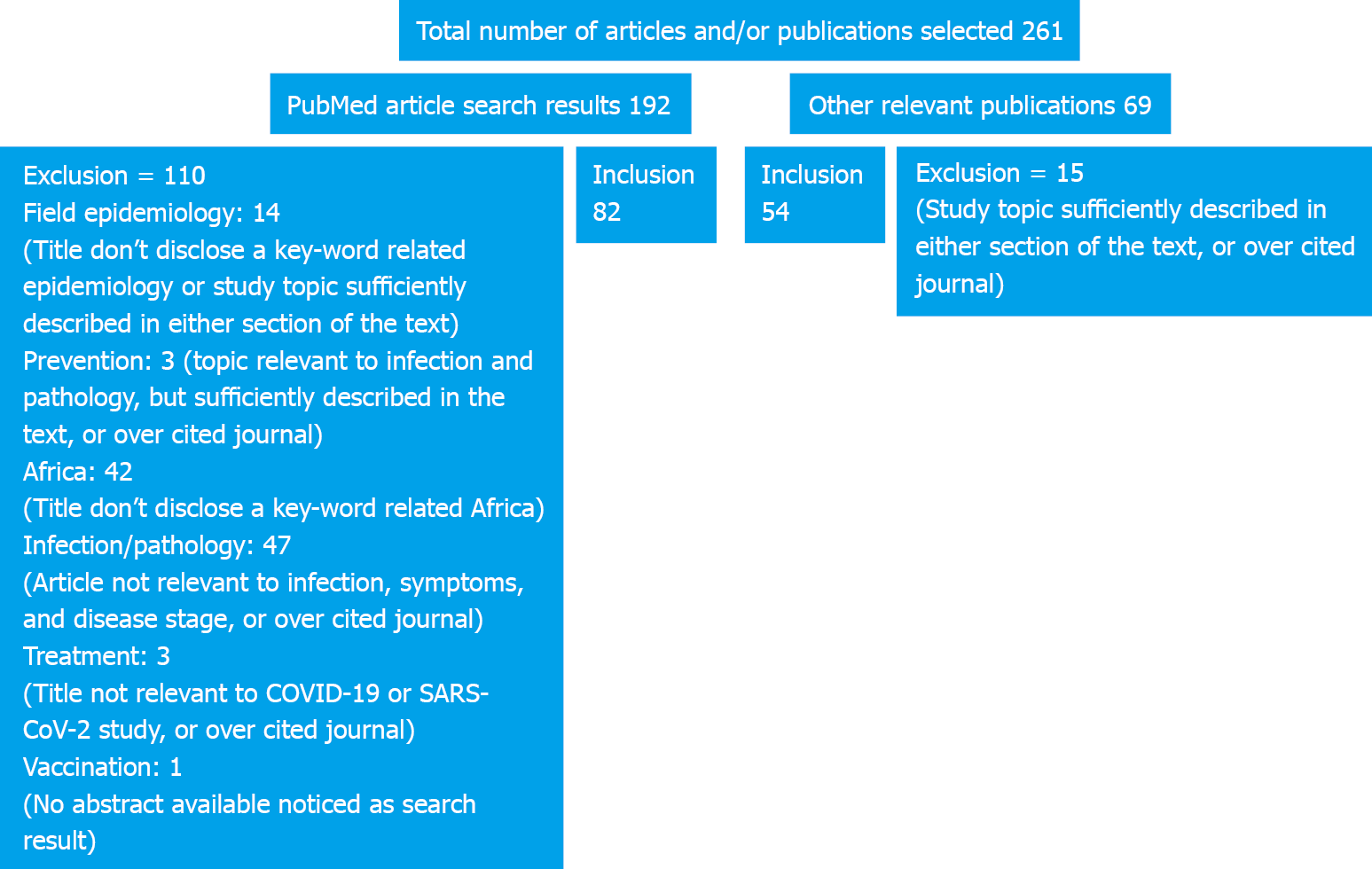 Figure 1 Flow chart of the search for articles and publications. COVID-19: Coronavirus disease 2019; SARS-CoV-2: Severe acute respiratory syndrome coronavirus 2.Table 1 Documentary research by target groups and by specialty disciplines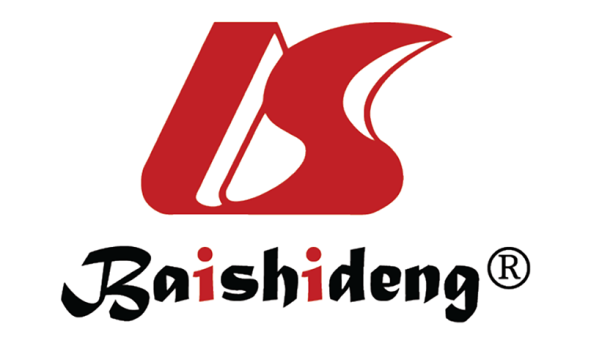 Published by Baishideng Publishing Group Inc7041 Koll Center Parkway, Suite 160, Pleasanton, CA 94566, USATelephone: +1-925-3991568E-mail: bpgoffice@wjgnet.comHelp Desk: https://www.f6publishing.com/helpdeskhttps://www.wjgnet.com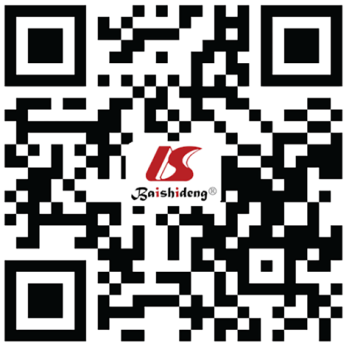 © 2022 Baishideng Publishing Group Inc. All rights reserved.Target groupsDocumentary research linksDocumentary search dates and periods Main fields/remarks Biologistshttps://pubmed.ncbi.nlm.nih.gov/?term=covid+19+virology&filter=pubt.review12/10/2020Medical biology (virology, molecular biology, clinical biochemistry, hematology, immunology, etc.)Public health professionalshttps://pubmed.ncbi.nlm.nih.gov/?term=covid+19+epidemiology&filter=pubt.review14/10/2020Public health (epidemiology, community health, etc.)Public health professionalshttps://pubmed.ncbi.nlm.nih.gov/?term=covid+19+prevention&filter=pubt.review12/10/2020Public health (epidemiology, community health, etc.)Public health professionalshttps://pubmed.ncbi.nlm.nih.gov/?term=covid+19+control&filter=pubt.review13/10/2020Communication (transversal)Public health professionalshttps://pubmed.ncbi.nlm.nih.gov/?term=covid+19+Africa&filter=pubt.review12/10/2020Communication (transversal)Public health professionalshttps://eu.boell.org/en/2020/08/17/dr-congo-challenge-convincing-people-coronavirus-exists12/10/2020Communication (transversal)Clinicianshttps://pubmed.ncbi.nlm.nih.gov/?term=covid+19+infection&filter=pubt.clinical study12/10/2020 Medicine (infectiology, pneumology, cardiology, internal medicine, etc.)Clinicianshttps://pubmed.ncbi.nlm.nih.gov/?term=covid+19+treatment&filter=pubt.randomized controlled trial13/10/2020 Medicine (infectiology, pneumology, cardiology, internal medicine, etc.)Clinicianshttps://pubmed.ncbi.nlm.nih.gov/?term=covid+19+vaccination&filter=pubt.review14/02/2021Medicine (infectiology, pneumology, cardiology, internal medicine, etc.)Researchershttps://pubmed.ncbi.nlm.nih.gov/32230900/January 2021Research (transversal or universal character of science)Researchershttps://www.ncbi.nlm.nih.gov/research/coronavirus/January 2021Research (transversal or universal character of science)Researchershttp://www.health.belgium.be/eportal/disclaimer/January 2021Research (transversal or universal character of science)Researchershttps://rega.kuleuven.be/if/corona_covid-19January 2021Research (transversal or universal character of science)Researchershttps://covid19.sciensano.be/sites/default/files/Covid19/Covid19_fact_sheet_ENG.pdfJanuary 2021Research (transversal or universal character of science)Decision-makersN/AA pluralistic approach to inform and guide health policies